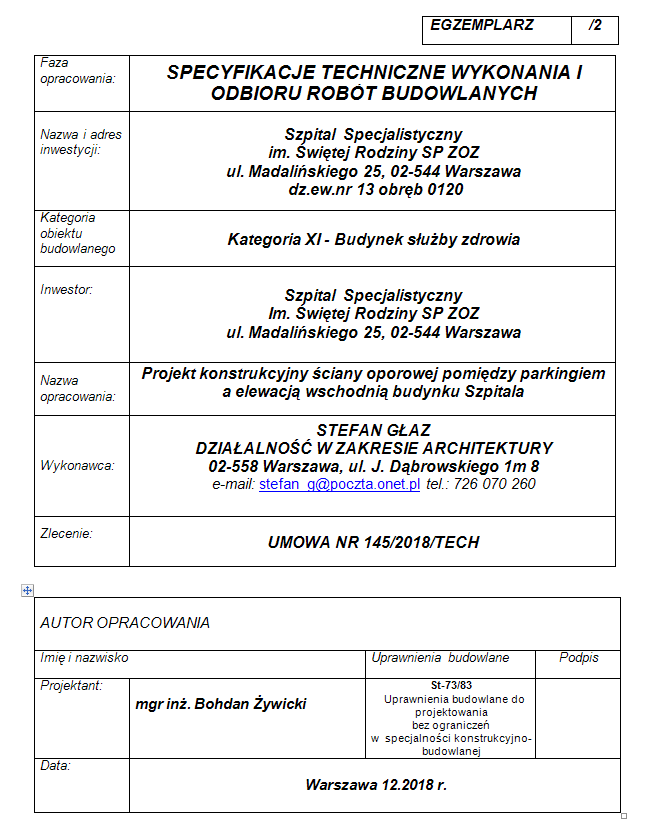                     SPECYFIKACJE TECHNICZNE.1.ROBOTY ROZBIÓRKOWE ...................................  str.3-13                        2.ROBOTY KONSTRUKCYJNO-BUDOWLANE             2. ROBOTY BETONOWE I ŻELBETOWE.............................str.14-21             2.2.ROBOTY ZBROJARSKIE.........................................      str.21-28             3. ROBOTY ZIEMNE  ....................................................str.29-41I.  ROBOTY ROZBIÓRKOWESpis treści1.	WSTĘP	1.1.	Przedmiot Specyfikacji Technicznej	1.2.	Zakres stosowania ST	1.3.	Zakres Robót objętych ST	1.4.	Określenia podstawowe	1.5.	Ogólne wymagania dotyczące robót	2.	MATERIAŁY I SKŁADOWANIE	3.	SPRZĘT	4.	TRANSPORT	5.	WYKONANIE ROBÓT	5.1.	Wymagania ogólne	5.1.1.	Roboty rozbiórkowe ogólnobudowlane	5.1.2.	Roboty spawalnicze	5.1.3.	Rozbiórka urządzeń i instalacji	5.2.	Wymagania szczegółowe	5.2.1.	Likwidacja zieleni	5.2.2.	Sieci międzyobiektowe	5.2.3.	Rozbiórka nawierzchni dróg i chodników	5.2.4.	Wywóz gruzu i złomu	5.2.5.	Segregacja odpadów, utylizacja, transport	5.2.6.	Zabezpieczenie bezpieczeństwa ludzi i mienia	6.	KONTROLA JAKOŚCI ROBÓT	7.	OBMIAR ROBÓT	8.	ODBIÓR ROBÓT	9.	PODSTAWA PŁATNOŚCI	9.1.	Ogólne wymagania	9.2.	Opis sposobu rozliczenia robót tymczasowych i prac towarzyszących	10.	DOKUMENTY ODNIESIENIA	10.1.	Normy		10.2.	Inne dokumenty	WSTĘPPrzedmiot Specyfikacji TechnicznejPrzedmiotem niniejszej Specyfikacji Technicznej (ST-01) są wymagania dotyczące wykonania i odbioru robót w zakresie robót rozbiórkowych, które zostaną wykonane dla kontraktu: pn. Projekt ściany oporowej pomiędzy parkingiem a zjazdem przy elewacji zachodniej  Zakres stosowania STNiniejsza specyfikacja techniczna (ST – 01) jest stosowana jako dokument kontraktowy przy zlecaniu i realizacji Robót wymienionych w punkcie 1.1.Ustalenia zawarte w niniejszej ST obejmują wszystkie czynności umożliwiające i mające na celu wykonanie wszystkich robót rozbiórkowych przewidzianych do wykonania w niniejszym kontrakcie. Ustalenia zawarte w niniejszej ST obejmują wymagania szczegółowe dla robót rozbiórkowych ujętych w pkt.1.3.Zakres Robót objętych STUstalenia zawarte w niniejszej ST dotyczą prowadzenia robót w zakresie robót rozbiórkowych i obejmują roboty ujęte w dokumentacji projektowej dla kontraktu pn. Projekt ściany oporowej pomiędzy parkingiem a zjazdem przy elewacji zachodniej  „, której zestawienie zamieszczono w ST - 00  „Wymagania Ogólne”.Zakres rzeczowy robót objętych specyfikacją:wyburzenie istniejącej ściany oporowejroboty w terenielikwidację zieleni na obszarze pod projektowane obiekty,rozbiórka nawierzchni asfaltowej wynikającej z lokalizacji drogi oraz parkinguOkreślenia podstawoweOkreślenia podane w niniejszej ST są zgodne z obowiązującymi odpowiednimi normami i ST - 00 "Wymagania ogólne".Ogólne wymagania dotyczące robótOgólne wymagania dotyczące robót podano w ST-00-Wymagania ogólne. Wykonawca robót jest odpowiedzialny za jakość ich wykonania, zgodność z dokumentacją projektową, ST i poleceniami zarządzającego realizacją umowy.Wykonawca prac rozbiórkowych przed przystąpieniem do ich realizacji przedstawi zarządzającemu realizacją umowy i uzgodni z nim harmonogram prac rozbiórkowych oraz przedstawi umowę w zakresie odbioru materiałów rozbiórkowych z odbiorcą, na czas trwania umowy.Wykonawca sam znajdzie miejsce odwozu materiałów rozbiórkowych, nie nadających się do wykorzystania.MATERIAŁY I SKŁADOWANIEMateriały pochodzące z rozbiórki stanowiące surowce wtórne lub wskazane przez Zamawiającego jako przydatne pozostają własnością Zamawiającego i należy przekazać je protokolarnie przedstawicielowi Zamawiającego. Materiały te należy składować w miejscu wskazanym przez przedstawiciela Zamawiającego.SPRZĘTOgólne wymagania dotyczące sprzętu podano w ST - 00 „Wymagania ogólne". Zastosowany sprzęt budowlany użyty do robót rozbiórkowych powinien być zgodny z technologią założoną w Dokumentacji Projektowej oraz odpowiadać pod względem typów i ilości wymaganiom zawartym w projekcie organizacji robót, zaakceptowanym przez Inżyniera.Zgodnie z technologią założoną do wykonania robót rozbiórkowych i wycinek proponuje się użyć następującego sprzętu :koparki przedsiębierna przystosowana do łyżki o pojemności 0,4 m3,koparka chwytakowa,spycharka średnia,żuraw samojezdny (q=40kn, h=6m),związki tlenu i acetylenu,przecinarki z tarczą diamentową do cięcia elementów żelbetowych, młot ręczny typu lekkiego, młoty ręczne do rozbiórek murów masywnych i żelbetu,młoty hydrauliczne montowane do koparek,ładowarki kołowe o pojemności łyżki 0,6 m3,drobnym sprzętem mechanicznym do wykonywania robót sposobem ręcznym,piły mechaniczne,wyciągiem budowlanym do pionowego transportu odpadów lub innym urządzeniem o podobnym zastosowaniu,dźwig o znacznym wysięgniku i udźwig,sprzęt do cięcia metali machaniczny i gazowy, butle tlenowe, palniki do cięcia tlenem, lance tlenowe, urządzenia do cięcia strumieniem plazmy,podnośniki hydrauliczne o zróżnicowanym udźwigu,samochodami do wywozu odpadów,kontenerami do gromadzenia odpadów na placu budowy.TRANSPORTOgólne wymagania dotyczące środków transportowych podano w ST - 00 „Wymagania ogólne".Zastosowane środki transportowe do robót rozbiórkowych powinny być zgodne z technologią   założoną w Dokumentacji Projektowej oraz odpowiadać pod względem typów i ilości wymaganiom zawartym w projekcie organizacji robót, zaakceptowanym przez Inżyniera.Odpady należy przewozić zabezpieczone, aby nie spowodować w trakcie transportu zanieczyszczenia środowiska.Transport odpadów niebezpiecznych winien odbywać się specjalistycznymi środkami transportu lub w  szczelnie zamkniętych kontenerach. Przewiduje się zastosowanie niżej wymienionych środków transportu:samochody skrzyniowe o ładowności min. 5 Mg,wywrotki o udźwigu 7,0 t,ciągnik kołowy z przyczepą dłużycą,przyczepa skrzyniowa.WYKONANIE ROBÓTWymagania ogólneOgólne wymagania dotyczące wykonania robót podano w ST-00 Wymagania ogólne.Roboty obejmują rozbiórkę, wydobycie gruzu, demontowanych urządzeń i instalacji, segregację wszelkich odpadów i załadunek na środki transportowe, wywóz i zagospodarowanie lub składowanie odpadów.Roboty rozbiórkowe ogólnobudowlaneWszelkie roboty rozbiórkowe, demontaże, wyburzenia należy prowadzić pod nadzorem osób uprawnionych zachowując szczególną ostrożność ze względu na stan techniczny rozbieranych obiektów.Przed przystąpieniem do wykonywania jakichkolwiek robót rozbiórkowych Wykonawca dokona: Opróżnienia instalacji i obiektów Sprawdzenia skierowania  dopływających dotychczas cieczy do nowo wybudowanych lub modernizowanych obiektów lub też instalacji Zaślepienia instalacji na dopływie.Oczyszczenia instalacji i obiektów technologicznych z pozostałych cieczy i osadów.Odłączenia obiektów przewidzianych do rozbiórki od wszelkich instalacji.Teren prowadzonych robót rozbiórkowych należy wygrodzić i oznakować tablicami ostrzegawczymi oraz:Roboty rozbiórkowe można rozpocząć po odłączeniu od obiektu sieci wodociągowej, cieplnej, elektrycznej, kanalizacyjnej i innych.Nie można prowadzić rozbiórki elementów konstrukcyjnych jednocześnie na kilku poziomach.Roboty należy prowadzić tak, aby nie została naruszona stateczność rozbieranego elementu, oraz tak, aby usuwanie jednego elementu konstrukcyjnego nie wywołało nieprzewidzianego upadku lub przewrócenia się innego fragmentu konstrukcji.Podczas wiatru o szybkości większej niż 10m/s roboty należy wstrzymać.W czasie rozbiórki przebywanie ludzi na niższych kondygnacjach jest wzbronione.Nie wolno gromadzić gruzów na stropach, klatkach schodowych, daszkach, gruz należy usuwać stosując zsuwnice pochyłe lub rynny zsypowe.Nie wolno obalać ścian lub innych części rozbieranego obiektu przez podkopywanie lub podcinanie.Przy rozbiórce sposobem obalania długość stosowanych lin powinna być trzy razy większa od wysokości obiektu.Przy obalaniu sposobem mechanicznym zatrudnionych pracowników i maszyny należy usunąć poza strefę niebezpieczną.Prowadzenie robót rozbiórkowych o zmroku, przy sztucznym świetle lub przy złej widoczności jest zabronione.Terminowo dokonywać przeglądu i kontroli urządzeń linowych i pomocniczych.Przed dopuszczeniem pracownika do pracy należy zaopatrzyć go w odzież roboczą i ochronną.Wszyscy pracownicy zagrożeni wypadkiem powinni być zaopatrzeni w atestowany sprzęt ochrony osobistej (pasy bezpieczeństwa, hełmy ochronne).Dla budynków o wysokości powyżej 8,0m wyznaczyć strefę ochronną o szerokości 20,0m; dla obiektów o wysokości poniżej 8,0m strefę ochroną o szerokości 10,0m.Nie dopuszcza się przebywania pod wysięgiem i demontowanym elementem w trakcie podnoszenia i podawania.Nie dopuszczać do przebywania w strefach ochronnych osób nie związanych bezpośrednio z rozbiórką.Stosować ochrony zabezpieczające przed upadkiem – bariery, odbojnice.Składowanie materiałów budowlanych i urządzeń powinno być wykonane w sposób zabezpieczający przed możliwością wywrócenia, zsunięcia lub rozsunięcia się składowanych materiałów i elementów.Opieranie składowanych materiałów o płoty, budynki, słupy linii napowietrznych jest zabronione.Przy składowaniu materiałów odległość stosów powinna być nie mniejsza niż 0,75m od ogrodzeń i zabudowań i 5,0m od stanowisk pracy.Między stosami pryzmami lub pojedynczymi elementami należy pozostawić przejście o szerokości co najmniej 1m oraz przejazdy o szer. środka transportu powiększone o 2m.Materiału powinny być składowane w miejscu wyrównanym do poziomu.Materiały drobnicowe powinny być ułożone w stosy o wysokości niewiększej niż 2m, dostosowane do rodzaju i wytrzymałości tych materiałów.Zabronione jest urządzanie stanowisk pracy, składowisk materiałów i elementów lub maszyn i urządzeń bezpośrednio pod liniami napowietrznymi lub w odległości bliższej (licząc do poziomu) od skrajnych przewodów niż:- 2m dla linii NN- 5m dla linii WN do 15kV- 10m dla linii WN do 30kV- 30m dla linii WN powyżej 30kVW razie stosowania urządzeń załadowczo-wyładowczych zachowanie powyższych odległości odnosi się do najdalej wysuniętego punktu ruchomego lub stałego elementu tych urządzeń oraz ładunku transportowanego tymi urządzeniami.Podczas mechanicznego załadunku i rozładunku materiałów budowlanych, ziemi gruzu itp. przemieszczanie ich bezpośrednio nad ludźmi i kabiną kierowcy jest zabronione. Na czas tych czynności kierowca obowiązany jest opuścić kabinę.Prace polegające na usuwaniu lub naprawie wyrobów zawierających azbest mogą być wykonywane wyłącznie przez wykonawców posiadających odpowiednie wyposażenie techniczne do prowadzenia takich prac oraz zatrudniających pracowników przeszkolonych w zakresie BHP przy usuwaniu i wymianie materiałów zawierających azbest. Wykonawca prac powinien posiadać zezwolenie na prowadzenie działalności w wyniku, której powstają odpady niebezpieczne.Wykonawca prac polegających na usuwaniu azbestu zobowiązany jest do izolowania od otoczenia obszaru prac przez zastosowanie odpowiednich osłon i zastosowanie środków technicznych celem zmniejszenia emisji włókien azbestu.Prace związane z usuwaniem azbestu lub wyrobów zawierających azbest powinny być prowadzone w taki sposób, żeby wyeliminować uwalnianie azbestu lub zminimalizować pylenie. Zapewnienie tego wymaga:- nawilżania wodą wyrobów zawierających azbest przed ich usuwaniem i utrzymywanie w stanie wilgotnym przez cały czas pracy- demontaż całych wyrobów bez jakiegokolwiek uszkadzania jeśli jest to technicznie możliwe- odspajania materiałów trwale związanych z podłożem przy stosowaniu wyłącznie narzędzi ręcznych lub wolnoobrotowych, wyposażonych w miejscowe instalacje odciągające powietrze.Składowanie wyrobów zawierających azbest powinno się odbywać w osobnych pomieszczeniach zabezpieczonych przed dostępem osób niepowołanych. Materiały te powinny być opakowane w folię grubości nie mniejszej jak 0,2mmi oznakowane.Na budowie zorganizować punkt pierwszej pomocy medycznej wyposażony w apteczkę z niezbędnymi medykamentami. Na terenie powinna być wywieszona na widocznym miejscu tablica z następującymi adresami i telefonami: najbliższego punktu medycznego, najbliższej straży pożarnej, policji, pogotowia ratunkowego.Prace rozbiórkowe rozpocząć od odcięcia: Przyłączy energetycznych oraz doprowadzenia ścieków do poszczególnych obiektów inżynierskich. Przyłączy energetycznych, wody do budynków. Na działce należy wygospodarować plac o wymiarach 10x20m, przeznaczony na parkowanie sprzętu i maszyn budowlanych. Gruz i inne materiały uzyskane w wyniku prowadzonych prac rozbiórkowych składować odpowiednio posegregowane wzdłuż obiektów, a następnie wywozić w miejsca przerobu lub składowania. Poszczególne elementy złomu stalowego ciąć na mniejsze elementy dostosowane do możliwości transportowych wykonawcy. Złom stalowy gromadzić tymczasowo w wyznaczonym miejscu, a następnie wywozić do punktu skupu surowców wtórnych.Teren rozbiórki poszczególnych obiektów zabezpieczyć przed dostępem osób niepowołanych. Z uwagi na różnorodność występujących konstrukcji obiektów przewiduje się różne sposoby rozbiórki:obiekty kubaturowe metodami tradycyjnym przy użyciu: narzędzi ręcznych, pneumatycznych lub hydraulicznych oraz, elektronarzędzi - do wyburzeń (narzędzia udarowe, udarowo-obrotowe itp.) oraz żurawi samojezdnych do demontażu elementów prefabrykowanych itp.fundamenty obiektów kubaturowych oraz obiekty inżynierskie metodami tradycyjnymi przy użyciu: narzędzi ręcznych, pneumatycznych lub hydraulicznych oraz elektronarzędzi (narzędzia udarowe, udarowo-obrotowe, przecinarki z tarczami diamentowymi do cięcia betonu), a także młotów hydraulicznych montowanych do koparek - do wyburzeń. Rozbiórkę istniejących rurociągów należy realizować zgodnie z wytycznymi Użytkownika. Prace rozbiórkowe należy prowadzić pod ścisłym nadzorem przedstawiciela Użytkownika oczyszczalni.Roboty spawalniczePrzy wykonywaniu robót spawalniczych oraz związanych z cięciem metali jest dozwolone używanie wyłącznie butli do gazów technicznych posiadających ważną cechę organu dozoru technicznego.Ręczne przenoszenie butli o pojemności wodnej powyżej 10m3 powinno być wykonywane przez 2 osoby.Przewożenie napełnionych lub pustych butli bez nałożonych kołpaków ochronnych jest zabronione.Butle na budowie i w czasie transportu należy chronić przed zanieczyszczeniami tłuszczem, działaniem promieni słonecznych, deszczu i śniegu.Przechowywanie w tym samym pomieszczeniu butli z tlenem i materiałów lub gazów tworzących w połączeniu z nim mieszaniną wybuchową jest zabronione.W czasie pobierania gazów technicznych butle powinny być ustawione w pozycji pionowej lub pod kątem nie mniejszym niż 45 do poziomu.Odległość płomienia palnika od butli nie może być mniejsza niż 1m.Butlę, która nagrzewa się od wewnątrz należy usunąć poza miejsce pracy, otworzyć zawór oraz polewać silnym strumieniem wody lub środka gaśniczego.Węże do tlenu i acetylenu powinny różnić się między sobą barwą, a ich długość powinna wynosić co najmniej 5m.Nie wolno zmieniać przeznaczenia węży używanych uprzednio do innych gazów.Miejsca uszkodzone w wężach powinny być wycięte. Łączenie końców dwóch węży należy wykonać za pomocą specjalnych łączników metalowych o przekroju wewnętrznym odpowiadającym prześwitowi łączonego węża.Zamocowanie węży na nasadkach reduktorów, bezpieczników wodnych, palników i łączników powinno być dokonane wyłącznie za pomocą płaskich zacisków.Stosowanie do tlenu i acetylenu przewodów igielitowych lub z tworzyw sztucznych jest zabronione.Rozbiórka urządzeń i instalacjiDo rozbiórki urządzeń i instalacji elektrycznej, c.o., ciepłej wody, wodociągowej, kanalizacyjnej można przystąpić dopiero po stwierdzeniu, że wszystkie te instalacje zostały odłączone od sieci miejskich przez pracowników właściwych instytucji oraz że dokonano odpowiedniego wpisu do dziennika rozbiórki.Demontaż instalacji powinni wykonywać robotnicy odpowiednich specjalności. Rozbiórkę należy rozpocząć od demontażu armatury, aparatów, grzejników, umywalek, misek klozetowych itp., a następnie przejść do demontażu przewodów. Rozbieranie instalacji elektrycznych rozpoczyna się również od demontażu oprawek, wyłączników itp. , urządzeń instalacji elektrycznych, a następnie zdejmuje przewody. Wymagania szczegółoweSieci międzyobiektoweFragmenty istniejących sieci międzyobiektowych, kolidujące z projektowanymi obiektami należy usunąć z gruntu. Pozostałe odcinki sieci jako trwale nieczynne, należy zabezpieczyć poprzez zamulenie oraz zabetonowanie końcówek.W trakcie rozbiórek istniejącego uzbrojenia wystąpi konieczność rozbiórki istniejących nawierzchni.Rurociągi i urządzenia demontować we wcześniej wykonanym wykopie przy pomocy sprzętu mechanicznego etapami usuwając rurę przewodową przy pomocy koparki lub dźwigu. Pozostałe elementy oraz opaski połączeń usuwać ręcznie.Rozbiórka nawierzchni dróg i chodnikówPodbudowy i nawierzchnie rozbierać poprzez mechaniczne lub ręczne wyłamanie nawierzchni. Wywóz gruzu i złomuRoboty prowadzić zgodnie z rozporządzeniem Ministra Infrastruktury z dnia 06.02.2003r. (Dz.U. Nr 47 poz.401) w sprawie bezpieczeństwa i higieny pracy podczas wykonywania robót budowlanych. Wywóz gruzu i złomu z rozbiórek nastąpi na odległość 10km.Segregacja odpadów, utylizacja, transportZa sposób prowadzenia segregacji, utylizacji i transportu odpadów odpowiedzialność ponosi wykonawca robót budowlanych.Wszystkie aspekty gospodarki odpadami powinny być uzgodnione z Inwestorem i dyrektorem oczyszczalni. Odpady należy przekazywać wyspecjalizowanym firmom odbierającym surowce wtórne bądź wywozić na wysypiska (umowy dotyczące utylizacji i wywozu odpadów pozostają w gestii wykonawcy).W czasie prowadzenia prac rozbiórkowych materiały należy segregować i oddzielać te, które mogą być wykorzystane jako surowce wtórne, jak elementy metalowe i szkło, oraz elementy budowlane (np. stolarka okienna i drzwiowa).Materiały budowlane, jak cegły z murów prawdopodobnie nie nadają się do odzysku i ponownego wykorzystania ze względu na obecny stan techniczny budynku.Materiały budowlane, elementy budowlane nie nadające się do odzysku należy wywozić poza teren budowy (wg umów z wysypiskami / odbiorcami odpadów).Transport gruzu, materiałów rozbiórkowych należy prowadzić na bieżąco w miarę postępu robót rozbiórkowych. Gromadzenie materiałów rozbiórkowych, w szczególności w miejscach dróg komunikacji i ewakuacji jest niedopuszczalne.Transport ww. materiałów należy prowadzić samochodami ciężarowymi samowyładowczymi, zabezpieczonymi plandekami przed pyleniem i odrywaniem się drobnych części w czasie jazdy.Zawarcie umów z firmami odbierającymi odpady i uregulowanie prawne własności odpadów wiąże się z opłatami za korzystanie ze środowiska i coroczną sprawozdawczością do Marszałka Województwa.Zabezpieczenie bezpieczeństwa ludzi i mieniaWykonawca przed przystąpieniem do wykonywania robót rozbiórkowych jest obowiązany opracować instrukcję bezpiecznego ich wykonywania i zaznajomić z nią pracowników w zakresie wykonywanych przez nich robót.Teren na którym prowadzone będą roboty rozbiórkowe należy oznakować tablicami informacyjnymi i ostrzegawczymi.Strefę niebezpieczną (teren budowy) należy ogrodzić i oznakować w sposób uniemożliwiający dostęp osobom postronnym, w szczególności dzieciom. Strefa niebezpieczna w swym najmniejszym wymiarze liniowym liczonym od płaszczyzny obiektu budowlanego, nie może wynosić mniej niż 10 m.Pracownicy przebywający na stanowiskach pracy, znajdujących się na wysokości powyżej 1 m od poziomu podłogi lub terenu, powinny być zabezpieczeni przed upadkiem z wysokości poprzez wykonanie balustrady z deski krawężnikowej o wysokości 0,15 m i poręczy ochronnej umieszczonej na wysokości 1,1 m. Wolną przestrzeń pomiędzy deską krawężnikową a poręczą należy wypełnić w sposób zabezpieczający pracowników przed upadkiem z wysokości. Alternatywnym rozwiązaniem jest zabezpieczenie będące w instrukcji użytkowania określonego systemu rusztowań.Rusztowania i ruchome podesty robocze powinny być wykonywane zgodnie z dokumentacją producenta albo projektem indywidualnym sporządzonym przez wykonawcę.Montaż rusztowań, ich eksploatacja i demontaż powinny być wykonywane zgodnie z instrukcją producenta albo projektem indywidualnym sporządzonym przez wykonawcę.Pracownicy zatrudnieni przy montażu i demontażu rusztowań oraz monterzy ruchomych podestów roboczych powinni posiadać stosowne wymagane uprawnienia.Użytkowanie rusztowania jest dopuszczalne po dokonaniu jego odbioru przez kierownika rozbiórki lub uprawnioną osobę.Rusztowania i ruchome podesty robocze powinny być wykorzystywane zgodnie z przeznaczeniem.Nie dopuszcza się magazynowania materiałów rozbiórkowych na rusztowaniach oraz drogach ewakuacyjnych.Pracownicy dokonujący montażu i demontażu rusztowań są obowiązane do stosowania urządzeń zabezpieczających przed upadkiem z wysokości.Prowadzenie robót rozbiórkowych, jeżeli zachodzi możliwość przewrócenia części konstrukcji obiektu przez wiatr, jest zabronione. Roboty należy wstrzymać w przypadku, gdy prędkość wiatru przekracza 10 m/s.W czasie prowadzenia robót rozbiórkowych na dachu przebywanie ludzi w pomieszczeniach jest zabronione.Rozbiórek elementów konstrukcyjnych nie wolno prowadzić jednocześnie w kilku poziomach (np. dach i parter).W przypadku wystąpienia pylenia należy rozbierane elementy budynku polewać wodą.W razie potrzeby, duże elementy struktury budynku po zdemontowaniu ich z budynku, należy ciąć na mniejsze, możliwe do załadowania na ciężarówkę.Gruz i materiały drobnicowe z wysokości należy usunąć przez specjalne kryte zsypy drewniane, w żadnym wypadku nie wolno gruzu itp. wyrzucać na zewnątrz bezpośrednio (można zastosować zsypy kubełkowe).Samochody ciężarowe i samojezdny sprzęt budowlany przed zjechaniem z placu budowy na drogę publiczną muszą być wyczyszczone do takiego stopnia, by nie brudzić nawierzchni drogi. W przypadku zabłocenia drogi publicznej pracownicy budowy muszą niezwłocznie zabrudzenia na jezdni usunąć.Przy prowadzeniu robót rozbiórkowych należy przestrzegać wszystkich ogólnych zasad bezpieczeństwa i higieny pracy (odzież ochronna, rękawice, okulary ochronne, narzędzia, zabezpieczenia i oznakowania itd.)Przy wykonywaniu robót na wysokości należy przestrzegać zasad:W trakcie prowadzenia prac rozbiórkowych na wysokości, pracownicy muszą być zabezpieczeni pasami, przy czym łańcuch bądź lina od pasa muszą być przymocowane do części trwałych budowli, nie rozbieranych w tym momencie.W trakcie przemieszczania się pracowników w poziomie, powinno być zapewnione mocowanie końcówki linki bezpieczeństwa do pomocniczej liny ochronnej lub prowadnicy poziomej, zamocowanej na wysokości około 1,5 m, wzdłuż zewnętrznej strony krawędzi przejścia.Wytrzymałość i sposób zamocowania ww. prowadnicy powinny uwzględniać obciążenie dynamiczne spadającej osoby.W przypadku, gdy zachodzi konieczność przemieszczania stanowiska pracy w pionie, linka bezpieczeństwa szelek bezpieczeństwa powinna być zamocowana do prowadnicy pionowej za pomocą urządzenia samohamującego.Długość linki bezpieczeństwa szelek bezpieczeństwa nie powinna być większa niż 1,5 m.Amortyzatory spadania nie są wymagane, jeżeli linki asekuracyjne są mocowane do linek urządzeń samohamujących, ograniczających wystąpienie siły dynamicznej w momencie spadania, zwłaszcza aparatów bezpieczeństwa lub pasów bezwładnościowych. Prowadnica pionowa z urządzeniem samohamującym może być zamocowana na koszu podnośnika.Prowadnica pionowa powinna być naciągnięta w sposób umożliwiający przesuwanie w górę aparatu samohamującego.Długość linki bezpieczeństwa, łączącej szelki bezpieczeństwa z aparatem samohamującym, nie powinna przekraczać 0,5 m.KONTROLA JAKOŚCI ROBÓTOgólne wymagania dotyczące kontroli jakości robót podano w ST – 00 „ Wymagania ogólne”. OBMIAR ROBÓTOgólne wymagania dotyczące obmiaru robót podano w ST – 00 „ Wymagania ogólne”.Dla wykonania rozbiórki elementów żelbetowych i betonowych jednostką obmiarową jest – m3Dla wywiezienia gruzu jednostką obmiarowa jest – m3Dla wykonania rozbiórki wyposażenia technologicznego jednostka obmiarowa jest – t. Dla wywiezienia złomu jednostka obmiarowa jest – t. Dla wykarczowania drzew jednostką obmiarową jest – szt.ODBIÓR ROBÓTOgólne wymagania dotyczące odbioru robót podano w ST 00 Wymagania ogólne.Odbiór robót rozbiórkowych wykonywany jest w/g zasad przewidzianych dla  odbioru robót zanikających i ulegających zakryciu.Odbiorowi podlega wykonanie kompletnego demontażu każdego z obiektów lub instalacji przewidzianej dokumentacją projektową do rozbiórki.PODSTAWA PŁATNOŚCIOgólne wymaganiaOgólne zasady i wymagania dotyczące płatności za wykonane roboty podano w ST - 00 „Wymagania Ogólne".Opis sposobu rozliczenia robót tymczasowych i prac towarzyszącychZgodnie z Dokumentacją należy wykonać zakres robót wymieniony w p. 1.3. niniejszej ST. Płatność należy przyjmować zgodnie z obmiarem i oceną jakości robót, w oparciu o wyniki pomiarów.Cena jednostkowa wykonania robót oprócz prac zasadniczych obejmuje następujące prace tymczasowe:- prace pomiarowe i pomocnicze,- wykonanie niezbędnych robót ziemnych (odkopanie, zasypanie wykopu po rozbiórce, odwóz lub przywóz ziemi w przypadku jej nadmiaru lub niedoboru),- wyłączenie obiektu z eksploatacji,- oczyszczenie demontowanych elementów,- przecinanie zbrojenia elementów rozbiórkowych,- przecinanie elementów metalowych wraz z obsługą sprzętu do przecinania,- transport wewnętrzny materiałów z rozbiórki i usunięcie ich na zewnątrz obiektów,- niezbędne rozdrabnianie (cięcie elementów stalowych na odcinki o długości od 2 do 6m), segregowanie, sortowanie i układanie materiałów z rozbiórki,- składowanie na poboczu materiałów z rozbiórki, oczyszczenie ich, segregowanie, pryzmowanie lub układanie w stosy- montaż i demontaż rusztowań, rynien do spuszczania gruzu, drabin,- zabezpieczenie innych obiektów przed zniszczeniem (w miejscach zagrożenia),- utrzymywanie w stanie przejezdnym dróg dojazdowych.oraz prace towarzyszące:- geodezyjne wytyczanie,- załadunek i transport materiałów z rozbiórki i gruzu na miejsce składowania (wybranym przez Wykonawcę), wyładunek w miejscu składowania,- opłaty za składowanie gruzu na wysypisku, koszt ewentualnych okresowych badań odpadów przed ich przyjęciem na wysypisko,- zabezpieczenie odciętych końcówek istniejących instalacji przed zanieczyszczeniem,uporządkowanie miejsca prowadzenia robót.DOKUMENTY ODNIESIENIANormyInne dokumentyRozporządzenie Ministra Infrastruktury  z dnia 6 lutego 2003 r. w sprawie bezpieczeństwa 
i higieny pracy podczas wykonywania robót budowlanych (Dziennik Ustaw Nr 47 poz. 401).Rozporządzenie Ministra Transportu i Gospodarki Morskiej z dnia 15 czerwca 1999 r. w sprawie przewozu drogowego materiałów niebezpiecznych ( Dz.U Nr 57, poz. 608 ze zmianami).Rozporządzenie Ministra Gospodarki z dnia 30 października 2002r w sprawie minimalnych wymagań dotyczących bezpieczeństwa i higieny pracy w zakresie użytkowania maszyn przez pracowników podczas pracy (Dz.U.nr 2002 nr 191 poz.1596) z późniejszymi zmianami Rozporządzenie Ministra Gospodarki, Pracy i Polityki Społecznej z dnia 30 września 2003r zmieniające rozporządzenie w sprawie minimalnych wymagań dotyczących bezpieczeństwa i higieny pracy w zakresie użytkowania przez pracowników maszyn podczas pracy (Dz.U. nr.178 poz.1745 z dnia 16.10.2003r).Obwieszczenia Ministra Gospodarki Pracy i Polityki Społecznej z dnia 28 sierpnia 2003r w sprawie ogłoszenia jednolitego tekstu Rozporządzenia Ministra Pracy i Polityki Socjalnej w sprawie ogólnych przepisów bezpieczeństwa i higieny pracy (Dz.U.nr 169, poz.1650 z dnia 29.09.2003r)Rozporządzenie Ministra Gospodarki z dn. 21 października 1998r. w sprawie szczegółowych zasad usuwania, wykorzystywania i unieszkodliwiania odpadów niebezpiecznych z późniejszymi zmianami;Rozporządzenie Ministra Gospodarki z dn. 02 listopada 2000r. w sprawie określenia odpadów, które powinny być wykorzystane w celach przemysłowych, oraz warunków jakie muszą być spełnione przy ich wykorzystaniu;Rozporządzenie Ministra Gospodarki z dnia 29 stycznia 2002r. w sprawie rodzajów odpadów innych niż niebezpieczne oraz rodzajów instalacji i urządzeń, w których dopuszcza się ich termiczne przetwarzanie (Dz.U. nr 18 poz.176);Rozporządzenie Ministrów Pracy i Opieki Społecznej oraz Zdrowia z dnia 1 kwietnia 1953r w sprawie bezpieczeństwa i higieny pracy pracowników zatrudnionych przy ręcznym dźwiganiu i przenoszeniu ciężarów.Rozporządzenie Ministrów Pracy i Opieki Społecznej oraz Zdrowia z dnia 20 marca 1954r w sprawie bezpieczeństwa i higieny pracy przy obsłudze żurawi –wyciągRozporządzenie Ministra Środowiska z dn. 27 września 2001r. w sprawie katalogu odpadów. Dz. U. nr 112 poz.1206;Rozporządzenie Ministra Środowiska z dn.11 grudnia 2001r. w sprawie rodzajów odpadów lub ich ilości, dla których nie ma obowiązku prowadzenia ewidencji odpadów, oraz kategorii małych i średnich przedsiębiorstw, które mogą prowadzić ewidencję uproszczoną (Dz.U. nr 152 poz. 1735);Obwieszczenie Ministra Środowiska z dn. 15 października 2002r. w sprawie wysokości opłat za korzystanie ze środowiska na rok 2003 (Mon. Pol. Nr 49 poz. 715);Rozporządzenie Ministra Środowiska, Zasobów Naturalnych i Leśnictwa z dnia 13 lutego 1998r. w sprawie oznaczania opakowań (Dz.U. nr 25 poz.138);Rozporządzenie Ministra Środowiska z dn. 21 kwietnia 2006r. w sprawie listy rodzajów odpadów, które posiadacz odpadów może przekazywać osobom fizycznym lub jednostkom organizacyjnym niebędącym przedsiębiorcami, oraz dopuszczalnych metod ich odzysku (Dz.U. z 2006r., nr 75, poz. 527);Rozporządzenie Ministra Środowiska z dn. 11 grudnia 2001r. w sprawie wzorów dokumentów stosowanych na potrzeby ewidencji odpadów (Dz.U. nr 152 poz. 1736).Rozporządzenie Ministra Zdrowia z dn.18 grudnia 2002r. w sprawie warunków sanitarnych oraz zasad przestrzegania higieny przy produkcji i obrocie środkami spożywczymi, używkami i substancjami dodatkowymi dozwolonymi (Dz.U. nr 234 poz.1976);Obowiązujące na terenie Rzeczpospolitej Polskiej szczególne  przepisy BHP i ochrony środowiska (w tym ustawa o odpadach i wynikające z niej przepisy szczegółowe).Ustawa z dn. 27 kwietnia 2001r. o odpadach. Dz.U. nr 62 poz. 628 z późniejszymi zmianami;Ustawa z dn. 27 lipca 2001r. Dz. U. nr 100 poz.1085 Ustawa o wprowadzeniu ustawy – Prawo ochrony środowiska, ustawy o odpadach oraz zmianie niektórych ustaw;Ustawa z dn. 27 kwietnia 2001r. Prawo ochrony środowiska. Dz.U. nr 62 poz. 627 z późniejszymi zmianami;Ustawa z dn. 19 grudnia 2002r. o zmianie ustawy o odpadach oraz niektórych innych ustaw. Dz.U. nr 7 poz. 78 z dn. 23 stycznia 2003r.;Ustawa z dnia 13 września 1996r. o utrzymaniu czystości i porządku w gminach (Dz.U. nr 132 poz. 622) z późniejszymi zmianami.II.ROBOTY KONSTRUKCYJNO-BUDOWLANESPIS ZAWARTOŚCI:ST-02.01		Roboty betonowe i żelbetoweST-02.02		ROBOTY ZBROJARSKiIESPECYFIKACJA TECHNICZNA ST – 02.01Roboty betonowe i żelbetoweKOD CPV 45262300-4SPIS TREŚCI:1.	WSTĘP	1.1.	Przedmiot zamówienia	1.2.	Zakres robót objętych Specyfikacją Techniczną	1.3.	Określenia podstawowe	1.4.	Opis prac towarzyszących	1.5.	Informacje o terenie budowy	1.6.	Nazwy i kody	2.	Materiały	5.1.	Warunki ogólne stosowania materiałów	5.2.	Wymagania szczegółowe dla materiałów	5.3.	Charakterystyka i rodzaje betonu	3.	Sprzęt	4.	Transport	5.	Wykonanie robót	5.1.	Przygotowanie betonowania	5.2.	Betonowanie	5.3.	Roboty betonowe w okresie obniżonych temperatur	5.4.	Kontrola i pielęgnacja świeżych betonów	5.5.	Wykańczanie powierzchni betonu	6.	Kontrola jakości robót	6.1.	Zakres badan prowadzonych w czasie budowy	6.2.	Badania kontrolne betonu	6.3.	Tolerancje wymiarów betonowych konstrukcji budowlanych	7.	Obmiar robót	8.	Odbiór robót	8.1.	Odbiór robót zanikających lub ulegających zakryciu	8.2.	Odbiór końcowy konstrukcji	9.	Podstawa płatności	10.	Przepisy związane	WSTĘPPrzedmiot zamówienia BOdtworzenie istniejącej ściany oporowej od strony wschodniej SZPITALA IM.ŚW.RODZINY PRZY UL MADALIŃSKIEGO W WARSZAWIE   Charakterystyka planowanej inwestycji zawarta jest w dokumentacji projektowej.Zakres robót objętych Specyfikacją TechnicznąNiniejsza Specyfikacja Techniczna Wykonania i Odbioru Robót Budowlanych określa zakres oraz wymagania techniczne wykonania i odbioru robót realizowanych w ramach ww. projektu.Ustalenia zawarte w niniejszej specyfikacji maja zastosowanie przy wykonywaniu elementów żelbetowych i betonowych..Określenia podstawoweOkreślenia podstawowe są zgodne z podanymi z ST-WO, punkt 1.3 Ponadto:Beton zwykły - beton o gęstości 1,8 t/m3 wykonany z cementu, wody, kruszywa mineralnego o frakcjach piaskowych i grubszych oraz ewentualnych dodatków mineralnych i domieszek chemicznych.Mieszanka betonowa - mieszanina wszystkich składników przed związaniem betonu.Zaczyn cementowy - mieszanina cementu i wody.Zaprawa - mieszanina cementu, wody składników mineralnych i ewentualnych dodatków przechodzących przez sito kontrolne o boku oczka kwadratowego .Nasiąkliwość betonu - stosunek masy wody, która zdolny jest wchłonąć beton do jego masy w stanie suchymStopień wodoszczelności - symbol literowo-liczbowy (np. W8) klasyfikujący beton pod względem przepuszczalności wody. Liczba po literze W oznacza dziesięciokrotna wartość ciśnienia wody w MPa, działającego na próbki betonowe.Stopień mrozoodporności - symbol literowo-liczbowy (np. F 150) klasyfikujący beton pod względem jego odporności na działanie mrozu. Liczba po literze oznacza wymagana liczbę cykli zamrażania i odmrażania próbek betonowych, przy której ubytek masy jest mniejszy niż 2%.Klasa betonu - symbol literowo-liczbowy (np. B 30, C20/25) klasyfikujący beton pod względem jego wytrzymałości na ściskanie.Wytrzymałość gwarantowana betonu na ściskanie RbG - wytrzymałość zapewniona z 95% prawdopodobieństwem uzyskana w wyniku badania na ściskanie kostek sześciennych o boku , wykonanych, przechowywanych i badanych zgodnie z PN-B-06250.Opis prac towarzyszącychPrace towarzyszące opisano w ST-WO, punkt 1.4 Informacje o terenie budowy Informacje o terenie budowy podano w ST-WO, punkt 1.5 Nazwy i kody45262300-4 Roboty betonowe i żelbetoweMateriałyOgólne wymagania odnośnie materiałów podano w ST-WO punkt 2.Warunki ogólne stosowania materiałówPrzygotowanie mieszanki betonowej powinno być dokonywane ze składników odpowiadających odpowiednim normom. Zbrojenie powinno odpowiadać warunkom zgodnym z ST „Roboty zbrojarskie".Elementy stalowe do mocowania marek zakotwione w betonie winny spełnić wymogi zawarte w dokumentacji projektowejWymagania szczegółowe dla materiałówCement-wymagania i badaniaCement pochodzący z każdej dostawy musi spełniać wymagania zawarte w PN-B-19701.Do każdej partii dostarczonego cementu musi być dołączone świadectwo jakości (atest) wraz z wynikami badan z uwzględnieniem wymagań. Cement pochodzący z każdej dostawy musi być poddany badaniom wg norm: PN-EN 196-1:1996. PN-EN 196-3:1996. PN-EN 196-6:1997.Domieszki i dodatki do betonuZaleca się stosowanie do mieszanek betonowych domieszek chemicznych o działaniu:-napowietrzającym,-uplastyczniającym,-przyspieszającym lub opóźniającym.Dopuszcza się stosowanie domieszek kompleksowych:-napowietrzająco - uplastyczniających,-przyspieszająco-uplastyczniających.KruszywoKruszywo do betonu powinno charakteryzować się stałością cech fizycznych i jednorodnością uziarnienia pozwalającą na wykonanie betonu o stałej jakości. Poszczególne rodzaje i frakcje kruszywa musza być na placu składowym oddzielnie składowane na umocnionym i czystym podłożu w sposób uniemożliwiający mieszanie się. W przypadku stosowania kruszywa pochodzącego z rożnych źródeł należy spowodować, aby udział tych kruszyw był jednakowy dla całej konstrukcji betonowej. Kruszywa grube powinny wykazywać wytrzymałość badana przez ściskanie w cylindrze zgodna z wymaganiami normy PN-B-06714.40 W kruszywie grubym zawartość podziarna nie powinna przekroczyć 5% a nadziarna 10%.Woda zarobowa - wymagania i badaniaJeżeli wodę do betony przewiduje się czerpać z wodociągów miejskich, to woda ta nie wymaga badan.Woda stosowana do mieszanki betonowej powinna spełniać wymagania PN-88/B-32250. Nie powinna zawierać składników wpływających niekorzystnie na wiązanie i twardnienie betonu. W przypadku wątpliwości należy przeprowadzić jej odpowiednie badanie. Ogólnie należy stwierdzić, że woda pitna (oprócz wód mineralnych) nadaje się do mieszanek betonowych. Wymagania ogólne dotyczące wody do mieszanek betonowych i zapraw (wg PN-88/B-32250) Barwa - powinna odpowiadać barwie wody wodociągowejZapach-  woda nie powinna wydzielać zapachu gnilnegoMieszanka betonowaMieszanka betonowa winna być modyfikowana plastyfikatorami i dostosowana na podstawieodrębnego projektu do wymogów konstrukcji budynku. Ustalona receptura mieszanki betonowej winna być przechowywana przez wykonawcę, robót i dołączona do dokumentacji powykonawczej obiektu. Wszelkie zmiany dokonywane przez laboratorium w ostatniej recepturze powinny być odnotowane w dzienniku budowy lub dzienniku betonowania. W okresie przygotowania mieszanek betonowych, ich transportu i układania w konstrukcji należy prowadzić dziennik zmian atmosferycznych.Charakterystyka i rodzaje betonuDo wykonana konstrukcji stosuje się beton zwykły klasy C20/25BetonBeton do konstrukcji żelbetowych musi spełniać wymagania zestawione poniżej:nasiąkliwość - do 4% - badanie wg PN-B-06250,mrozoodporność - ubytek masy nie większy od 5%, spadek wytrzymałości na ściskanie nie większy niż 20% po 150 cyklach zamrażania i odmrażania (F 150) - badanie wg PN-B-06250,wodoszczelność - większa od 0,8 MPa (W 8),wskaźnik wodno-cementowy - w/c - ma być mniejsza od 0,5Składowanie materiałówSkładowanie zbrojenia wg warunków podanych w ST „Roboty zbrojeniowe". Mieszanka betonowa powinna być dostarczana bezpośrednio przed wbudowaniem z wyspecjalizowanej wytwórni.Elementy stalowe kotwiące składować pod zadaszeniami lub w pomieszczeniach zamkniętych w sposób uniemożliwiający uszkodzenie powłoki antykorozyjnej.Deklaracja zgodnościDo każdej partii betonu powinno zostać wystawione przez producenta zaświadczenie o jakości betonu. Zaświadczenie to winno zawierać charakterystykę betonu, zastosowane dodatki; wyniki badan kontrolnych wytrzymałości betonu na ściskanie oraz typ próbek stosowanych do badan; wyniki badań dodatkowych; okres, w którym wyprodukowano dana partie betonu.SprzętOgólne wymagania dotyczące sprzętu podano w ST-WO punkt 3.Roboty można wykonać przy użyciu dowolnego typu sprzętu zaakceptowanego przez Inwestora.TransportOgólne wymagania dotyczące Transportu podano w ST- WO punkt 4Transport mieszanki betonowej należy wykonywać przy pomocy mieszalników samochodowych (tzw. gruszek). Ilość „gruszek" należy dobrać tak, aby zapewnić wymagana szybkość betonowania z uwzględnieniem odległości dowozu, czasu twardnienia betonu oraz koniecznej rezerwy w przypadku awarii samochodu. Podawanie i układanie mieszanki betonowej można wykonywać przy pomocy pompy do betonu lub innych środków zaakceptowanych przez Inspektora nadzoru.Czas transportu i wbudowania mieszanki nie powinien być dłuższy niż:90 min - przy temperaturze + 15°C70 min - przy temperaturze + 20°C30 min - przy temperaturze + 30° CWykonanie robótOgólne wymagania dotyczące wykonania Robót podano w ST- WO punkt 5. Przygotowanie betonowaniaZalecenia ogólneRozpoczęcie Robót betoniarskich może nastąpić w oparciu o dostarczony przez Wykonawcę szczegółowy program i dokumentację technologiczną (zaakceptowaną przez Inspektora nadzoru) obejmującą:wybór składników betonu,opracowanie receptur laboratoryjnych i roboczych,sposób wytwarzania mieszanki betonowej,sposób transportu mieszanki betonowej,kolejność i sposób betonowania,wskazanie przerw roboczych i sposobu łączenia betonu w przerwach.sposób pielęgnacji betonu,warunki rozformowania konstrukcji,zestawienie koniecznych badan.Przed przystąpieniem do betonowania, powinna być stwierdzona przez Inspektora nadzoru prawidłowość wykonania wszystkich robót poprzedzających betonowanie, a w szczególności:prawidłowość wykonania deskowań, rusztowań, usztywnień pomostów itp.,prawidłowość wykonania zbrojenia,zgodność rzędnych z projektem,Roboty betoniarskie musza być wykonane zgodnie z wymaganiami norm: PN-B-06250 i PN-B-06251.Deskowanie i zbrojenie winno być bezpośrednio przed betonowaniem oczyszczone ze śmieci, brudu, płatków rdzy. Powierzchnia deskowania winna być powleczona środkiem uniemożliwiającym przywarcie do deskowania.BetonowanieWysokość zrzutu mieszanki betonowej o konsystencji gęstoplastycznej i wilgotnej nie powinna być większa niż 1,5m a o konsystencji ciekłej 0,5m. W czasie betonowania należy obserwować deskowania i rusztowania, czy nie następuje utrata prawidłowego kształtu konstrukcji. Przy betonowaniu w czasie upalnej pogody ułożona mieszanka powinna być niezwłocznie zabezpieczona przed nadmierną utratą wody. Przy betonowaniu w czasie deszczu należy zabezpieczyć mieszankę przed woda opadowa. Przebieg układania mieszanki betonowej w deskowaniu winien być rejestrowany w dzienniku robót Po zakończeniu betonowania należy zapewnić właściwą pielęgnacje betonu.Roboty betonowe w okresie obniżonych temperaturBetonowanie konstrukcji należy wykonywać w temperaturach nie niższych niż plus 5°C, zachowując warunki umożliwiające uzyskanie przez beton o wytrzymałości co najmniej 15MPa przed pierwszym zamarznięciem. Uzyskanie wytrzymałości 15 MPa powinno być zbadane na próbkach przechowywanych w takich samych warunkach jak zabetonowana konstrukcja. W wyjątkowych przypadkach dopuszcza się betonowanie w temperaturze do 
- 5°C, jednak wymaga to zgody Inspektora nadzoru oraz zapewnienia temperatury mieszanki betonowej + 20°C w chwili układania i zabezpieczenia uformowanego elementu przed utratą ciepła w czasie co najmniej 7 dni. Temperatura mieszanki betonowej w chwili opróżniania betoniarki nie powinna być wyższa niż 35°C.Niedopuszczalne jest kontynuowanie betonowania w czasie ulewnego deszczu - należy przed rozpoczęciem betonowania zabezpieczyć miejsce robót za pomocą mat lub folii.Roboty betonowe mogą być prowadzone w okresie obniżonych temperatur, jeżeli zostaną zachowane warunki umożliwiające wiązanie i twardnienie mieszanki betonowej w temperaturach dodatnich. Jako temperatura obniżoną, wpływającą na spowolnienie tego procesu, przyjmuje się temperaturę otoczenia wynoszącą poniżej + 10°C, a średnią dobową temperaturę + 5°C należy traktować jako graniczną, przy której mieszankę betonową ułożoną w deskowaniu trzeba chronić przed utrata ciepła.Jeżeli przewiduje się wykonywanie robót betonowych w okresie obniżonych temperatur, to w dokumentacji technicznej należy określić właściwą organizacje i technologie wykonania tych robót. W razie konieczności należy ustalić z projektantem wymagania dotyczące prowadzenia prac przy temperaturach granicznych.: do + 5°C, do -3°C, poniżej -3°C do -10°C oraz poniżej -10°C do -15°C.Wymagania te musza zabezpieczyć uzyskanie przez beton pełnej wymaganej mrozoodporności. Pod tym pojęciem - w przypadku betonu narażonego na działanie czynników atmosferycznych – należy rozumieć osiągniecie wytrzymałości na ściskanie : 5 MPa przez beton na cemencie portlandzkim, 8 MPa przez beton na cemencie portlandzkim z dodatkami, 10 MPa przez beton na cemencie hutniczym.Nie należy betonować konstrukcji w temperaturze poniżej -15°C na wolnym powietrzu.Kontrola i pielęgnacja świeżych betonówBezpośrednio po zakończeniu betonowania zaleca się przykrycie powierzchni betonu lekkimi osłonami wodoszczelnymi zapobiegającymi odparowaniu wody z betonu i chroniącymi beton przed deszczem i nasłonecznieniom. Przy temperaturze otoczenia wyższej niż +5°C należy nie później niż po 12 godz. od zakończenia betonowania rozpocząć pielęgnację wilgotnościową betonu i prowadzić ja co najmniej przez 7 dni (przez polewanie co najmniej 3 razy na dobę). Przy temperaturze +15°C, i wyższej, beton należy polewać w ciągu pierwszych 3 dni co 3 godziny w dzień i co najmniej 1 raz w nocy, a w następne dni jak wyżej. Woda stosowana do polewania betonu powinna spełniać wymagania normy PN-B-32250. W czasie dojrzewania betonu elementy powinny być chronione przed uderzeniami i drganiami przynajmniej do chwili uzyskania przez niego wytrzymałości na ściskanie co najmniej 15 MPa.Wykańczanie powierzchni betonuDla powierzchni betonów obowiązują następujące wymagania:wszystkie betonowe powierzchnie musza być gładkie i równe, bez zagłębień miedzy ziarnamikruszywa, przełomami i wybrzuszeniami ponad powierzchnie,pęknięcia i rysy są niedopuszczalne,równość powierzchni ustroju nośnego przeznaczonej pod izolacje powinna odpowiadać wymaganiom normy PN-B-10260; wypukłości i wgłębienia nie powinny być większe niż .Ostre krawędzie betonu, po rozdeskowaniu, powinny być oszlifowane. Jeżeli dokumentacja projektowa nie przewiduje specjalnego wykończenia powierzchni betonowych konstrukcji, to bezpośrednio po rozebraniu deskowań należy wszystkie wystające nierówności wyrównać za pomocą tarcz karborundowych i czystej wody. Wyklucza się szpachlowanie konstrukcji po rozdeskowaniu.Kontrola jakości robótOgólne zasady kontroli jakości robót podano w ST-WO punkt 6.Zakres badan prowadzonych w czasie budowyPodczas robót betonowych należy prowadzić systematyczna kontrole:jakości składników betonu oraz prawidłowość ich składowania,dozowania składników mieszanki betonowej.jakości mieszanki betonowej w czasie transportu, układania i zagęszczania,cech wytrzymałości betonu,prawidłowego przebiegu twardnienia betonu, terminów rozdeskowania oraz częściowego lub całkowitego obciążenia konstrukcji.Kontrola wytrzymałości betonu na ściskanie powinna być przeprowadzana na próbkach pobranych przy danym stanowisku betonowania. Liczba próbek nie powinna być mniejsza niż: 1 próbka na  betonu, 3 próbki na dobę oraz 6 próbek na partie betonu.Badania kontrolne betonuDla określenia wytrzymałości betonu wbudowanego w Konstrukcje należy w trakcie betonowania pobrać próbki kontrolne w postaci kostek sześciennych o boku  w ilości nie mniejszej niż:1 próbka na 100 zarobów,1 próbka na  betonu,3 próbki na dobę,6 próbek na partie betonu5.3Tolerancje wymiarów betonowych konstrukcji budowlanychPodane poniżej tolerancje wymiarów należy traktować jako miarodajne tylko wtedy, gdy dokumentacja projektowa nie przewiduje inaczej. Dotyczą one konstrukcji monolitycznych i wykonanych z elementów prefabrykowanych. Dopuszczalne odchyłki wymiarowe od określonych w dokumentacji projektowej wynoszą:długość przęsła ± oś podłużna w planie ± wymiary przekrojów dźwigarów ± wymiary w planie ± Obmiar robótOgólne zasady obmiaru robót podano w ST – WO punkt 7. Roboty obmierza się w jednostkach przyjętych w przedmiarach robót.Odbiór robótOgólne zasady odbioru robót podano w ST – WO punkt 8. Odbiór robót zanikających lub ulegających zakryciuPodstawa odbioru robót zanikających lub ulegających zakryciu jest:pisemne stwierdzenie Inspektora nadzoru w Dzienniku budowy o wykonaniu robót zgodnie z dokumentacją projektową i ST,inne pisemne stwierdzenia Inspektora nadzoru o wykonaniu robótZakres robót zanikających lub ulegających zakryciu określają dokumenty potwierdzone przez Inspektora nadzoru.Odbiór końcowy konstrukcjiOdbiór końcowy odbywa się po pisemnym stwierdzeniu przez Inspektora w Dzienniku budowy zakończenia robót betonowych i spełnieniu innych warunków dotyczących tych robót zawartych w umowie.Podczas odbioru końcowego powinny być przedstawione następujące dokumenty:dokumentacja techniczna (projekt) z naniesionymi wszystkimi zmianami w czasie budowy,dziennik budowy,protokoły stwierdzające uzgodnienie zmian i uzupełnień dokumentacji,wyniki badan kontrolnych betonu,protokóły z odbioru robót zanikających (np. fundamentów, zbrojenia elementów konstrukcji),inne dokumenty przewidziane w dokumentacji technicznej lub związane z procesem budowy, mające wpływ na udokumentowanie jakości wykonania konstrukcji, wymagane zgodnie z ustawą Prawo Budowlane.9.Podstawa płatnościWymagania dotyczące podstawy płatności w ST-WO punkt 9. 10.Przepisy związanePN-ENV-206-1 	Beton właściwości , produkcja, układanie i kryteria 
                              zgodności*PN-B-03264:1999 	Konstrukcje betonowe, _żelbetowe i sprężone.                               Obliczenia statyczne 	projektowanie.PN-88/B-06250 	Beton zwykły (zmiany: 1 -B/9/89 poz.78; 2-B/12/90 poz.95;                              3-B/10/91 poz.67**)PN-EN 934-2:1999 	Domieszki do betonu zaprawy i zaczynu.                               Definicje i wymaganiaPN-EN 992: 1999 	Oznaczenia gęstości w stanie suchym betonu lekkiego                                kruszywowego o otwartej strukturzePN-EN 1354:1999 	Oznaczenia wytrzymałości na ściskanie betonu lekkiego 			kruszywowego o zwartej strukturzePN-B-01100 		Kruszywa mineralne. Kruszywa skalne.                              Podział, nazwy i określeniaPN-EN 197-1 		Cement. Skład, wymagania i kryteria zgodności dla cementu 			powszechnego użytku.PN-EN 196-1 		Metody badania cementu. Oznaczenia wytrzymałości.PN-EN 196-2 		Metody badania cementu. Analiza chemiczna cementu.PN-EN 196-3 		Metody badania cementu.                               Oznaczenie czasu wiązania i stałości objętości.PN-EN 196-6 		Metody badania cementu. Oznaczenie stopnia zmielenia.PN-B-04320 		Cement. Odbiorcza statystyczna kontrola jakości.PN-EN 480-1 		Domieszki do betonu, zaprawy i zaczynu. Metody badan.                              Beton	wzorcowy zaprawa wzorcowa do badan.PN-EN 480-2 		Domieszki do betonu, zaprawy i zaczynu.                               Metody badan. Oznaczenie 	czasu wiązania.PN-EN 480-4 		Domieszki do betonu, zaprawy i zaczynu. Metody badan.                              Oznaczenie ilości wody wydzielającej się samoczynnie                              z mieszanki betonowej.PN-B-06251 		Roboty betonowe i żelbetowe. Wymagania techniczne.PN-B-06261 		Nieniszczące badania konstrukcji z betonu. Metoda                               Ultradźwiękowa badania wytrzymałości betonu na ściskanie.PN-B-06262 		Nieniszczące badania konstrukcji z betonu.                               Metoda sklerometryczna badania wytrzymałości i betonu na                              ściskanie za pomocą młotka Schmidta typu N.PN-B-06712 		Kruszywa mineralne do betonuPN-B-06714/00 	Kruszywa mineralne. Badania. Postanowienia ogólne.PN-B-06714/10 	Kruszywa mineralne. Badania. Oznaczenia jamistościPN-B-06/14/12 	Kruszywa mineralne. Badania. Oznaczenie zawartości 				zanieczyszczeń obcych.PN-B-06714/13 	Kruszywa mineralne. Badania. Oznaczenie zawartości pyłów 			mineralnych.PN-EN 933-1 		Badania geometrycznych właściwości kruszyw. Oznaczenie składu 		ziarnowego. Metoda przesiewaniaPN-EN 933-4		Badania geometrycznych właściwości kruszyw. Oznaczenie                                                   kształtu ziarn. Wskaźnik kształtu.PN-EN 1097-6 	Badania mechanicznych i fizycznych właściwości                               kruszyw. Oznaczenie gęstości ziaren i nasiąkliwościPN-B-06714/34 	Kruszywa mineralne. Badania. Oznaczenie reaktywności                               alkalicznej.PN-B 32250 		Materiały budowlane. Woda do betonu i zapraw.PN-B-04500 		Zaprawy budowlane. Badanie cech fizycznych i                               wytrzymałościowych .PN-C-04541 		Woda i ścieki. Oznaczenie suchej pozostałości, pozostałości                                po prażeniu straty przy prażeniu oraz substancji                                rozpuszczonych, substancji rozpuszczonych mineralnych i                                substancji rozpuszczonych 	lotnych.PN-C-04554/02 	Woda i ścieki. Badanie twardości. Oznaczenie twardości                               ogólnej powyżej 0,337 mval/dm3 metoda wersenianowa.PN-D-96000 		Tarcica iglasta ogólnego przeznaczenia.PN-D-96002 		Tarcica liściasta ogólnego przeznaczenia.PN-D-95017 		Surowiec drzewny. Drewno wielowymiarowe iglaste.                               Wspólne wymagania badania.SPECYFIKACJA TECHNICZNA ST-02.02Roboty zbrojarskieKOD CPV 45262300-4SPIS TREŚCI:1.	WSTĘP	481.1.	Przedmiot zamówienia	1.2.	Zakres robót objętych Specyfikacją Techniczną	1.3.	Określenia podstawowe	1.4.	Opis prac towarzyszących	1.5.	Informacje o terenie budowy	1.6.	Nazwy i kody	2.	Materiały	482.1.	Warunki ogólne stosowania materiałów	2.2.	Wymagania szczegółowe dla materiałów	2.3.	Deklaracja zgodności	3.	Sprzęt	504.	Transport	5.	Wykonanie robót	5.1.	Organizacja robót	5.2.	Przygotowanie zbrojenia	5.2.1.	Czyszczenie prętów	5.2.2.	Prostowanie prętów	5.2.3.	Ciecie prętów zbrojeniowych	5.2.4.	Odgięcia prętów, haki	5.3.	Montaż zbrojenia	5.3.1.	Wymagania ogólne	5.3.2.	Montowanie zbrojenia	6.	Kontrola jakości robót	7.	Obmiar robót	8.	Odbiór robót	9.	Podstawa płatności	10.	Przepisy związane	WSTĘPPrzedmiot zamówienia Budowa ściany oporowej  Charakterystyka planowanej inwestycji zawarta jest w dokumentacji projektowej.Zakres robót objętych Specyfikacją TechnicznąNiniejsza Specyfikacja Techniczna Wykonania i Odbioru Robót buowlanych określa zakres oraz wymagania techniczne wykonania i odbioru robót realizowanych w ramach ww. projektu.Ustalenia zawarte w niniejszej Specyfikacji maja zastosowanie przy wykonywaniu zbrojenia obiektów budowlanych. Roboty, których dotyczy Specyfikacja obejmują wszystkie czynności umożliwiające i mające na celu wykonanie Robót związanych z:przygotowaniem zbrojenia.montażem zbrojenia,Określenia podstawoweOkreślenia podstawowe są zgodne z podanymi z ST-WO, punkt 1.3 Opis prac towarzyszącychPrace towarzyszące opisano w ST-WO, punkt 1.4 Informacje o terenie budowy Informacje o terenie budowy podano w ST-WO, punkt 1.5 Nazwy i kody45262300-4	Roboty zbrojarskieMateriałyOgólne wymagania odnośnie materiałów podano w ST-WO punkt 2.Warunki ogólne stosowania materiałówStal zbrojeniowa dostarczana na budowę powinna odpowiadać wymaganiom podanym w odpowiednich normach. Pręty zbrojeniowe powinny być dostarczane w kręgach lub prostych wiązkach zaopatrzonych w przywieszki zawierające:znak wytwórcyśrednice nominalnaznak stalinumer wytopu lub numer partii i znak obróbki cieplnejatest hutniczyPrzy odbiorze stali należy przeprowadzić następujące badania:sprawdzenie zgodności zawieszek z zamówieniemsprawdzenie stanu powierzchnisprawdzenie wymiarówsprawdzenie masypróbę rozciąganiapróbę zginania na zimnoMagazynowanie stali zbrojeniowej:stal zbrojeniowa powinna być magazynowana pod zadaszeniem w przegrodach lub stojakach z podziałem wg wymiarów i gatunkówstal powinna być magazynowana w miejscu nie narażonym na nadmierne zawilgocenie lub zanieczyszczeniezabezpieczeniem przed nadmierna korozja stali zbrojeniowej na otwartym powietrzu, może być powłoka wykonana z mleczka cementowegoRodzaje stali zbrojeniowejStal jest stopem żelaza (Fe) z węglem (C) i innymi pierwiastkami, jak: mangan (Mn). Krzem (Si). Fosfor (P), siarka (S), chrom (Cr). nikiel (Ni), miedz (Cu). molibden (Mo), wolfram M. Jej gęstość wynosi 7850 kg/m3 Stal zbrojeniowa, zależnie od jej właściwości mechanicznych, zalicza się do odpowiedniej klasy jakości. Rozróżnia się piec klas tej stali: A-0. A-l, A-IL A-III i A- MIN. W każdej z tych klas stali zbrojeniowej wyróżnia się jej gatunki.Zasady doboru i dostawy stali zbrojeniowejKlasa i gatunek oraz średnice prętów stosowanego zbrojenia powinny być zgodne z projektem.Podstawowym rodzajem zbrojenia nośnego w konstrukcjach z betonu są pręty ze stali klasy A-III gatunku 34GS. Dopuszcza się ich stosowanie w konstrukcjach pracujących pod obciążeniem wielokrotnie zmiennym i w konstrukcjach pracujących w podwyższonej temperaturze.Pręty ze stali klasy A-III b są stosowane jako zbrojenie nośne podłużne w żelbetowych elementach zginanych o stopniu zbrojenia większym ni_ 0,25%. Nie należy stosować tej stali w konstrukcjach poddanych działaniu obciążeń wielokrotnie zmiennych lub dynamicznych, podwyższonej temperatury oraz w konstrukcjach pracujących w środowiskach agresywnych.Oprócz prętów jako zbrojenie konstrukcji żelbetowych stosuje się druty o średnicy 3-. W elemencie żelbetowym pręty nośne zaleca się wykonywać ze stali jednego gatunku. W szczególnych wypadkach dopuszcza się stosowanie w jednym przekroju prętów z różnych gatunków i klas stali od A-0 do A -III N, pod warunkiem uwzględnienia ich wytrzymałości i zakresów stosowania.W wypadku stosowania w konstrukcjach lub elementach z betonu blach węzłowych, marek itp. wykonuje się je ze stali St3S i projektuje wg PN-90/B-03200 Stal zbrojeniowa z importu (a także inne gatunki stali, nie wymienione wyżej) można stosować wyłącznie po uzyskaniu odpowiedniego dokumentu dopuszczającego do obrotu i stosowania w budownictwie.Stal zbrojeniowa jest dostarczana jako walcówka w kręgach średnicy 55-do- i masie do  lub w postaci prętów długości 10 do . Pręty ze stali klasy A-0 i A-l są okrągłe gładkie a ze stali wyższych klas okrągłe żebrowane.Wymagania szczegółowe dla materiałówStal zbrojeniowa i konstrukcjnaDo zbrojenia konstrukcji żelbetowych w obiektach objętych zakresem umowy stosuje się stal klasy A-0 i A III.Właściwości mechaniczne i technologiczne stali klasy od A-0 do A-III powinny być zgodne z wymaganiami PN-81/H-84023 i PN-82/H-93215.Do wykonania elementów konstrukcyjnych należy stosować stal profilową nierdzewną OH18N9 oraz stal profilową zwykłą kl. A-I gat. St3SXDrut montażowyDo montażu prętów zbrojenia należy używać wyżarzonego drutu stalowego, tzw. wiązałkowego.Podkładki dystansoweDopuszcza się stosowanie podkładek dystansowych i stabilizatorów wyłącznie z betonu. Podkładki dystansowe mogą być przymocowane do prętów.Deklaracja zgodnościKażda partia stali musi być zaopatrzona w atest hutniczy ,w którym musza być podane:nazwa wytwórcyoznaczenie wyrobu wg normy PN-H-93215numer wytopu lub numer partiiwszystkie wyniki przeprowadzonych badan oraz skład chemiczny wg analizy wytopowejmasa partiirodzaj obróbki cieplnejSprzętOgólne wymagania dotyczące sprzętu podano w ST-WO punkt 3.Sprzęt używany przy przygotowaniu i montażu zbrojenia wiotkiego w konstrukcjach powinien spełniać wymagania obowiązujące w budownictwie ogólnym. W szczególności wszystkie rodzaje sprzętu jak: giętarki, prostowarki, zgrzewarki, spawarki powinny być sprawne oraz posiadać fabryczna gwarancje i instrukcje obsługi. Sprzęt powinien spełniać wymagania BHP jak przykładowo osłony zębatych i pasowych urządzeń mechanicznych. Miejsca lub elementy szczególnie niebezpieczne dla obsługi, powinny być specjalnie oznaczone. Sprzęt ten powinien podlegać kontroli osoby odpowiedzialnej za BHP na budowie. Osoby obsługujące sprzęt powinny być odpowiednio przeszkolone.Do wykonywania zbrojenia winny być wykorzystywane następujące urządzenia:urządzenia i maszyny do prostowania prętów cienkich (walcówki) oraz do prostowania prętów cienkich dostarczanych w odcinkach prostych – np prościarka automatycznaurządzenia do ciecia prętów zbrojeniowych na odpowiednia długość - np. nożyce elektro - mechaniczneurządzenia do kształtowania prętów zbrojeniowych - np. giętarkaurządzenia i sprzęt do zgrzewania i spawania prętów zbrojeniowych - np. spawarka elektryczna wirującaTransportOgólne wymagania dotyczące Transportu podano w ST- WO punkt 4Pręty do zbrojenia powinny być przewożone odpowiednimi środkami transportu w sposób zapewniający unikniecie trwałych odkształceń oraz zgodnie z przepisami BHP i ruchu drogowego.Stal zbrojeniowa należy składować pod zadaszeniem, posortowana wg wymiarów i gatunków. Odgięte pręty zbrojeniowe powinny być składowane na wydzielonych, uporządkowanych miejscach, w sposób nie powodujący ich uszkodzenia i pomieszania. Druty składowane być winny w magazynie zamkniętym, w kręgach, posortowane wg wymiarów i gatunkówWykonanie robótOgólne wymagania dotyczące wykonania Robót podano w ST- WO punkt 5Organizacja robótWykonanie robót powinno być jak określono w specyfikacji, bądź inne, o ile zatwierdzone zostanie przez Inspektora nadzoru. Wykonawca przedstawi Inspektorowi nadzoru do akceptacji projekt organizacji i harmonogram robót uwzględniający wszystkie warunki, w jakich będą wykonywane roboty zbrojeniowe.Przygotowanie zbrojeniaPrzygotowanie, montaż i odbiór zbrojenia powinien odpowiadać wymaganiom normy PN 91/S-10042, a klasy i gatunki stali winny być zgodne z dokumentacją projektową.Zbrojenie elementów żelbetowych jest obecnie przygotowywane w warsztatach zbrojarskich wyposażonych w niezbędne urządzenia i maszyny. Te warsztaty są urządzane na placu budowy bądź na terenie zaplecza przedsiębiorstwa wykonawczego (jako tzw. zbrojarnie centralne). Dostarczona stal zbrojeniowa powinna być na budowie składowana na placu magazynowym na podkładach drewnianych (rozstawionych co około 2,0 do ) bądź przenośnych stojakach, pod zadaszeniem. Nie wolno układać tej stali bezpośrednio na gruncie.Pręty zbrojeniowe należy segregować według klas i gatunków, średnicy i długości. Stal w kręgach układa się na placu magazynowym na płask (do ośmiu warstw) lub opierając jeden krąg o drugi.Przygotowanie i obróbka zbrojenia obejmują takie czynności jak:czyszczenie,prostowanie,ciecie,gięcie i montażCzyszczenie prętówZbrojenie powinno być oczyszczone, aby zapewnić dobrą współpracę (przyczepność) betonu i stali w konstrukcji. Należy wiec usunąć z powierzchni prętów zanieczyszczenia smarami, farba olejna itp., a także łuszcząca się rdza (lekki nalot rdzy nie łuszczącej się nie jest szkodliwy). W celu usunięcia farb olejnych bądź zatłuszczenia stosuje się opalanie lampami benzynowymi (po wypaleniu się zanieczyszczeń pręty wyciera się; jeśli jest to niezbędne - również papierem ściernym). Nalot rdzy łuszczącej się można usunąć za pomocą szczotek drucianych. W razie potrzeby należy zastosować piaskowanie. Pręty, przed ich użyciem do zbrojenia konstrukcji, należy oczyścić z zendry, luźnych płatków rdzy, kurzu i błota. Pręty zbrojenia zatłuszczone lub zabrudzone farba olejna można opalać lampami benzynowymi lub czyścić preparatami rozpuszczającymi tłuszcze. Stal narażoną na choćby chwilowe działanie słonej wody, należy zmyć wodą słodką. Stal pokrytą łuszczącą się rdzą i zabłocona, oczyszcza się szczotkami drucianymi ręcznie lub mechanicznie lub też  przez piaskowanie.Po oczyszczeniu należy sprawdzić wymiary przekroju poprzecznego prętów. Stal tylko zabrudzoną można zmyć strumieniem wody. Pręty oblodzone odmraża się strumieniem ciepłej wody.Prostowanie prętówDopuszcza się prostowanie prętów za pomocą kluczy, młotków, prostowarek. Dopuszczalna wielkość miejscowego odchylenia od linii prostej wynosi . Pręty używane do przygotowania zbrojenia musza być proste. Dlatego - w przypadku występowania miejscowych zakrzywień - należy te pręty wyprostować przed przystąpieniem do dalszej obróbki (ciecia itd.). Pręty zbrojeniowe w kręgach można prostować przez wyciąganie za pomocą np. wciągarki, lub mechaniczne prostowanie prętów przy użyciu prostowarek mechanicznych . Niekiedy dopuszcza się. zwłaszcza pręty większych średnic, prostuje sięręcznie za pomocą klucza zbrojarskiego, na stole zbrojarskim z odpowiednio umocowanymi trzpieniami.Ciecie prętów zbrojeniowychCiecie prętów należy wykonywać przy maksymalnym wykorzystaniu materiału. Oczyszczone i wyprostowane pręty tnie się na odcinki długości wynikającej z projektu. Wskazane jest sporządzenie w tym celu planu ciecia. Stosuje się do tego celu nożyce ręczne, a także (zwłaszcza w przypadku prętów większych średnic) nożyce mechaniczne o napędzie elektrycznym. Nożycami mechanicznymi można przecinać jednocześnie więcej niż jeden pręt. Do ciecia siatek zbrojeniowych stosuje się nożyce hydrauliczne przewoźne. Ciecia można również przeprowadzać przy użyciu mechanicznych noży. Dopuszcza się również ciecie palnikiem acetylenowym.Odgięcia prętów, hakiMinimalne średnice trzpieni używanych przy wykonywaniu haków zbrojenia podaje tabela nr 23 normy PN-S-10042.Montaż zbrojeniaWymagania ogólneUkład zbrojenia w konstrukcji musi umożliwić jego dokładne otoczenie przez jednorodny beton. Po ułożeniu zbrojenia w deskowaniu, rozmieszczenie prętów względem siebie i względem deskowania nie może ulec zmianie. W konstrukcje można wbudować stal pokrytą co najwyżej nalotem nie łuszczącej się rdzy. Nie można wbudowywać stali zatłuszczonej smarami lub innymi środkami chemicznymi, zabrudzonej farbami, zabłoconej i oblodzonej, stali, która była wystawiona na działanie słonej wody.Minimalna grubość otuliny zewnętrznej w świetle prętów i powierzchni przekroju elementu żelbetowego powinna wynosić co najmniej:0,07m - dla zbrojenia głównego fundamentów i podpór masywnych - dla strzemion fundamentów i podpór masywnych - dla prętów głównych lekkich podpór i pali - dla zbrojenia głównego0,025m - dla strzemion ram , belek, podciągów i gzymsów,Układanie zbrojenia bezpośrednio na deskowaniu i podnoszenie na odpowiednia wysokość w trakcie betonowania jest niedopuszczalne. Niedopuszczalne jest chodzenie i transportowanie materiałów po wykonanym szkielecie zbrojeniowym.Ustawianie elementów zbrojenia powinno być wykonywane według przygotowanych schematówzapewniających kolejność robót, przy której wcześniej ułożone elementy będą umożliwiały dalszy montaż zbrojenia. Zbrojenie należy układać po odbiorze deskowań. Zbrojenie powinno być trwale usytuowane w deskowaniu w sposób zabezpieczający od uszkodzeń i przemieszczeń podczas betonowania i zagęszczania mieszanki betonowej. Pręty, siatki i szkielety należy układać w deskowaniu tak, aby grubość otuliny odpowiadała wartościom podanym w projekcie.Montowanie zbrojeniaPręty zbrojenia należy łączyć w sposób określony w Dokumentacji Projektowej. Skrzyżowania prętów należy wiązać drutem wiązałkowym, zgrzewać lub łączyć tzw. słupkami dystansowymi. Drut wiązałkowy, wyżarzony o średnicy , używa się do łączenia prętów o średnicy do 12mm, przy średnicach większych należy stosować drut o średnicy .Zbrojenie konstrukcji :żelbetowych można ogólnie podzielić na nośne (nazywane te_ głównym) i uzupełniające, gdzie zbrojenie nośne określone jest na podstawie obliczeń konstrukcyjnych, natomiast zbrojenie uzupełniające stosowane jest jako technologiczne.Zbrojenie konstrukcji wykonać zgodnie z zasadami podanymi w PN-B-3264:2002.Kontrola jakości robótOgólne zasady kontroli jakości robót podano w ST-WO punkt 6.Kontrola jakości Robót wykonania zbrojenia polega na sprawdzeniu zgodności z dokumentacją projektową oraz podanymi powyżej wymaganiami. Zbrojenie podlega odbiorowi przed betonowaniem.Przy odbiorze stali dostarczonej na budowę należy przeprowadzić następujące badania:Sprawdzenie zgodności przywieszek z zamówieniemSprawdzenie stanu powierzchni, wymiarów, masy wg normy PN-H-93215Próbę rozciągania wg normy PN-EN 10002-1 + AC 1:1998Próbę zginania na zimno wg normy PN-H-04408Zbrojenie należy układać po sprawdzeniu i odbiorze deskowań. Powinno być ono tak usytuowane, aby nie uległo uszkodzeniom i przemieszczeniom podczas układania i zagęszczania mieszanki betonowej.Do stabilizacji zbrojenia w deskowaniu, w celu zapewnienia wymaganego otulenia prętów betonem, stosować należy różnego rodzaju wkładki i podkładki dystansowe (z zaprawy, stali, tworzyw sztucznych).Obmiar robótOgólne zasady obmiaru robót podano w ST – WO punkt 7. Roboty obmierza się w jednostkach określonych w przedmiarach. Do obliczania należności przyjmuje teoretyczną ilość (kg) zmontowanego zbrojenia, tj. łączną długość prętów poszczególnych średnic pomnożoną odpowiednio przez ich masę jednostkową (kg/m). Nie dolicza się stali użytej na zakłady przy łączeniu prętów, przekładek montażowych ani drutu wiązałkowego. Nie uwzględnia się też zwiększonej ilości materiału w wyniku stosowania przez Wykonawcę prętów o średnicach większych od wymaganych w dokumentacji projektowej.Odbiór robótOgólne zasady odbioru robót podano w ST – WO punkt 8. Bezpośrednio przed przystąpieniem do robót zbrojarskich należy dokonać odbioru deskowania.Roboty uznaje się za wykonane zgodnie z dokumentacją projektową, ST i wymaganiami Inwestora, jeżeli wszystkie pomiary i badania z zachowaniem tolerancji wg pkt 6 dały wyniki pozytywne.Podstawą odbioru robót zanikających lub ulęgających zakryciu są:pisemne stwierdzenie Inspektora nadzoru w dzienniku budowy o wykonaniu robót zgodnie z dokumentacją projektową i ST,inne pisemne stwierdzenie Inspektora nadzoru o wykonaniu robótOdbiór końcowy odbywa się po pisemnym stwierdzeniu Inspektora nadzoru w dzienniku budowy zakończenia robót zbrojarskich i pisemnego zezwolenia Inspektora nadzoru na rozpoczęcie betonowania elementów, których zbrojenie podlega odbiorowi. Odbiór powinien podlegać sprawdzeniu:zgodności wykonania zbrojenia z dokumentacja projektowa,zgodności z dokumentacja projektowa liczby prętów w poszczególnych przekrojach, -rozstawu strzemion.prawidłowości wykonania haków, złącz i długości zakotwień prętów,zachowania wymaganej projektem otuliny zbrojenia.Podstawa płatnościWymagania dotyczące podstawy płatności w ST-WO punkt 9. Przepisy związanePN-ISO 6935-1:1 998.	Stal do zbrojenia betonu. Pręty gładkie.PN-ISO 6935-1 /AK: 1998. 	Stal do zbrojenia betonu. Pręty gładkie. – Dodatkowe 					wymagania.PN-ISO 6935-2:1: 998. 	Stal do zbrojenia betonu. Pręty żebrowane.PN-ISO 6935-2/AK: 1998. 	Stal do zbrojenia betonu. Pręty żebrowane –                                         Dodatkowe wymagania.PN-82/H-93215. 		Walcówka pręty stalowe do zbrojenia betonuPN-B-06251 			Roboty betonowe i żelbetowe. Wymagania techniczne.PN-H-84023/06/A1 : 1996 	Stal określonego stosowania. Stal do zbrojenia                                        betonu. Gatunki.PN-78/H-04408. 		Technologiczna próba zginania.PN-EN 10002-1 + AC1:1998 Metale: Próba rozciągania. Metoda badania                                           w temperaturze otoczenia.PN-84/H-9300 		 Walcówka pręty i kształtowniki walcowane na gorąco                                          ze stali węglowych zwykłej jakości i niskostopowych                                          o podwyższonej wytrzymałości.                                         Wymagania i badania.PN-EN 10020:1996              Stal. KlasyfikacjaPN-EN 10021 :1997 	           Ogólne techniczne warunki dostaw stali i wyrobów                                          stalowychPN-EN 10027-1 :1994 	Systemy oznaczania stali. Znaki stali, symbole głównePN-EN 10027-2:1994 	Systemy oznaczania stali. System cyfrowyPN-EN 10079:1996 		Stal. Wyroby. TerminologiaPN-EN-10088-1:1998 	Stal odporna na korozje. Gatunki.III.ROBOTY ZIEMNE Spis treści1.WSTĘP1.1 Przedmiot Specyfikacji TechnicznejPrzedmiotem niniejszej Specyfikacji Technicznej (ST-02) są wymagania dotyczące wykonania i odbioru robót w zakresie robót ziemnych, które zostaną wykonane dla projektu  „Projekt ściany oporowej między parkingiem a zjazdem przy elewacji wschodniej” szpitala im.ŚW.RODZINY w  Warszawie przy ul. Madalińskiego 25Zakres stosowania STNiniejsza specyfikacja techniczna (ST – 02) jest stosowana jako dokument kontraktowy przy zlecaniu i realizacji Robót wymienionych w punkcie 1.1.Ustalenia zawarte w niniejszej ST obejmują wszystkie czynności umożliwiające i mające na celu wykonanie wszystkich robót ziemnych i trawników przewidzianych do wykonania w niniejszym kontrakcie. Ustalenia zawarte w niniejszej ST obejmują wymagania szczegółowe dla robót ziemnych ujętych w pkt.1.3.Zakres Robót objętych STUstalenia zawarte w niniejszej ST dotyczą prowadzenia robót w zakresie robót ziemnych i obejmują Roboty ujęte w dokumentacji projektowej Zakres rzeczowy robót objętych specyfikacją:zdjęcie warstwy humusu,wykopy obiektowe, wykopy liniowe dla instalacji i sieci,warstwy filtracyjne, podsypki, nasypy.nasypy konstrukcyjne,zasypki, zasypywanie wykopów,transport gruntu.Ogólne wymagania dotyczące robótWykonawca robót jest odpowiedzialny za jakość ich wykonania oraz za zgodność z postanowieniami Kontraktu, wymaganiami ST i poleceniami Inżyniera. Wprowadzenie jakichkolwiek odstępstw od tych dokumentów wymaga akceptacji Inżyniera.MATERIAŁY I SKŁADOWANIEGrunty do zasypania wykopówDo zasypywania wykopów oraz wymiany gruntu w wykopie należy użyć gruntu przepuszczalnego o parametrach podanych dalej.Zasypywanie wykopów gruntem rodzimym jest niedopuszczalne, gdyż nie spełnia on wymagań gruntu zasypek. Dopuszcza się zasypywanie gruntem rodzimym tylko pod warunkiem, że będzie to grunt niespoisty o właściwościach podanych w punkcie 2.3.Do wykonywania zasypki (zasypka konstrukcyjna) oraz wymiany gruntów można stosować tylko grunty niespoiste określone w projekcie  lub o następujących właściwościach:dobrej zagęszczalności, o wskaźniku różnoziarnistości „U” nie mniejszym niż 4 (żwiry) lub 5 (pospółki i piaski),dobrej wodoprzepuszczalności, o współczynniku wodoprzepuszczalności „k” nie mniejszej niż 8 (m/dobę).Grunty do budowy nasypów konstrukcyjnychWymagania:max. średnica ziaren  120mm,wskaźnik różnoziarnistości  3,granica płynności frakcji przechodzącej przez sito 0,425mm lub 0,5mm  40%,zawartość części organicznych  2%,pęcznienie pod wpływem wody  5%,możliwe jest uzyskanie wymaganego wskaźnika zagęszczenia,odporność na rozpad  10%.Przydatność gruntów do wykonywania budowli ziemnych wg PN-S-02205Nasypy pod tereny zielone wykonać z gleby zgromadzonej w hałdach.SPRZĘTRoboty mogą być wykonywane ręcznie lub mechaniczne.Sprzęt wykorzystywany przez Wykonawcę powinien być sprawny technicznie i spełniać wymagania BHP jak przykładowo osłony zębatych i pasowych urządzeń elektrycznych. Miejsca lub elementy szczególnie niebezpieczne dla obsługi powinny być specjalnie oznaczone. Sprzęt ten powinien podlegać kontroli osoby odpowiedzialnej za BHP na budowie. Osoby obsługujące sprzęt powinny być odpowiednio przeszkolone.Ogólne wymagania dotyczące sprzętu podano w ST - 01 Wymagania ogólne.Liczba środków transportu będzie zapewniać prowadzenie robót zgodnie z zasadami określonymi w dokumentacji projektowej, ST i wskazaniach Inzyniera w terminie przewidzianym w kontrakcie.Wybór środków transportu oraz metod transportu powinien być dostosowany do kategorii gruntu (materiału), jego objętości, technologii odspajania i załadunku oraz odległości transportu. Wydajność środków transportu powinna być ponadto dostosowana do wydajności sprzętu stosowanego do urabiania i wbudowania gruntu (materiału).Użyte przez Wykonawcę do wykonania robót środki transportu muszą być zaakceptowane przez Inżyniera.Sprzęt do zagęszczenia należy dobrać w zależności od rodzaju gruntów. Sprzęt taki powinien być zatwierdzony przez Inżyniera.Orientacyjne dane przy doborze sprzętu zagęszczającegoTRANSPORTŚrodki transportu wykorzystywane przez Wykonawcę powinny być sprawne technicznie i spełniać wymagania techniczne w zakresie BHP oraz przepisów o ruchu drogowym.Ogólne wymagania dotyczące środków transportu podano w ST - 01 Wymagania ogólne.Materiały mogą być przewożone dowolnymi środkami transportu. Należy je umieścić równomiernie na całej powierzchni ładunkowej i zabezpieczyć przed spadaniem lub przesuwaniem.WYKONANIE ROBÓTWymagania ogólneOgólne wymagania dotyczące wykonania robót podano w ST - 01 Wymagania ogólne.W trakcie prowadzenia robót ziemnych należy stosować się do postanowień norm PN-B-10736, PN-B-06050 i PN/92-B-10735.W warunkach ruchu pieszego należy przewidzieć przykrycie wykopu pomostami z bali dla przejścia. Wykop powinien być zabezpieczony barierką o wysokości 1,1m, a w nocy oświetlony światłami ostrzegawczymi.Wykopy należy wykonywać zgodnie z Projektem organizacji i technologii robót, zaproponowanym przez Wykonawcę i przedłożonym do zatwierdzenia Inżynierowi wraz z Programam Robót. Dokumenty te będą uwzględniały wszystkie warunki w jakich wykonywane będą roboty ziemne.Należy instalować bezpieczne zejścia do wykopów – wejście po drabinie do wykopu powinno być wykonane z chwilą osiągnięcia głębokości większej niż 1,0 m w rozstawie max. 20,0m.Zakres wykonywania robótRoboty ziemne należy prowadzić zgodnie z opracowaną przez Wykonawcę i zaakceptowaną przez Inżyniera „Dokumentacją technologiczną”.Zdjęcie warstwy humusuWykonawca przed rozpoczęciem do prac ziemnych istniejącą roślinność (w przypadkach regulowanych przepisami Ochrony Środowiska po uzyskaniu zezwoleń uprawomocnionych Urzędów) i górną warstwę gruntu (humus) złoży oddzielnie w celu ponownego wykorzystania w miejscu wyznaczonym przez InżynieraHumus  przeznaczony do zdjęcia należy zgarniać warstwami na odkład, a następnie ładować koparką na środki transportu (bez zanieczyszczeń).Składowanie powinno następować w hałdach nie wyższych niż 2 m.Humus przeznaczony do wywozu należy transportować samochodami, wywrotkami z zabezpieczeniem ładunku plandekami na składowisko.Humusu nie należy zdejmować w czasie intensywnych opadów i bezpośrednio po nich, aby uniknąć zanieczyszczenia gliną lub innym gruntem nieorganicznym.WykopyWykonawca przed rozpoczęciem robót dokona ponownej weryfikacji położenia kabli, instalacji i innych struktur podziemnych.Przed rozpoczęciem i w trakcie wykonywania wykopów należy wykonywać pomiary geodezyjne związane z: wyznaczeniem osi i ustawieniem kołków kierunkowych, ustawieniem ław wysokościowych i reperów pomocniczych, wyznaczeniem krawędzi i załamań wykopów, niwelacją kontrolną robót ziemnych i dna wykopu, pomiarem nachylenia skarp wykopu. Nie wolno dopuścić do zalania wykopów wodami opadowymi i uplastycznienia się gruntów gliniastych. Zaleca się prowadzenie robót ziemnych w okresie o spodziewanych najmniejszych opadach atmosferycznych. Czas wykonywania robót budowlanych w wykopach sprowadzić organizacyjnie do minimum, a po ich zakończeniu wykopy wypełnić gruntem.W rejonie istniejącego uzbrojenia podziemnego tj. wszelkiego rodzaju kabli i przewodów wodociągowych oraz ciśnieniowych przewodów kanalizacyjnych nie dopuszcza się prowadzenia prac ziemnych przy użyciu sprzętu mechanicznego. Wszystkie istniejące kable elektryczne i oświetleniowe, niskiego i wysokiego napięcia należy odkopać przed ułożeniem rurociągów i zabezpieczyć poprzez założenie na nie rur ochronnych z tworzyw sztucznych długości minimum 1,5 m od skrzyżowania mierząc prostopadle do osi prowadzonej instalacji W wykopach ze skarpami o nachyleniu bezpiecznym powinny być stosowane następujące zabezpieczenia:w pasie terenu przylegającym do górnej krawędzi skarpy na szerokości równej 3-krotnej głębokości wykopu powierzchnia powinna mieć odpowiednie spadki umożliwiające łatwy odpływ wód  od  krawędzi wykopu,naruszenie stanu naturalnego gruntu na powierzchni skarpy, jak np. rozmycie przez wody opadowe powinno być usuwane z zachowaniem bezpiecznych nachyleń w każdym punkcie skarpy,stan skarpy należy sprawdzić okresowo w zależności od występowania czynników niekorzystnych (silne opady deszczu).Wykopy będą wykonywane do określonej głębokości mechanicznie i do dna wykopu ręcznie. Do wykonania powierzchni wykopu budowlanego w jednorodnych i spoistych gruntach należy zastosować gładkie łopaty pogłębiarki Jeśli w wyniku zaniedbania lub z innego powodu wykonawca wykona wykopy głębiej niż zostało to określone, lub jeżeli spowoduje rozluźnienie gruntu w obszarze wysokości posadowienia, nie będzie mógł zgłaszać roszczenia o wynagrodzenie za przywrócenie pierwotnego zagęszczenia ułożenia. W wilgotnych gruntach tego rodzaju powierzchnia nie może być zgęszczona później żeby zapobiec zmiękczeniu będzie on musiał zasypać powstałe przegłębienia właściwymi materiałami w sposób zaaprobowany przez Inżyniera.Wykonawca przedstawi do akceptacji Inżynierowi Kontraktu szczegółowy opis proponowanych metod zabezpieczenia wykopów na czas budowy zapewniający bezpieczeństwo pracy i ochronę wykonywanych robót.Pionowe ściany wykopów od strony obiektów istniejących należy zabezpieczyć stalowymi kształtownikami szalunkowymi przed osuwaniem się gruntu.W czasie trwania wykopów stopień nachylenia będzie utrzymywany w taki sposób aby umożliwić stały odpływ wody. Jeśli pojawią się takie wskazania, zainstalowane zostaną tymczasowe rowy odwadniające w celu zmiany biegu wody powierzchniowej, która może utrudnić pracę.Dopuszczalne odchyłki w wykonywaniu wykopów wynoszą: + 15 cm – dla wymiarów wykopów w planie, + 2 cm – dla ostatecznej rzędnej dna wykopu, + 10% – dla nachylenia skarp wykopów.W przypadku przegłębienia wykopów poniżej przewidzianego poziomu, a zwłaszcza poniżej projektowanego poziomu posadowienia należy porozumieć się z Inżynierem Budowy celem podjęcia odpowiednich decyzji.Sprawdzenie zgodności warunków terenowych z projektowymi.Przed przystąpieniem do wykonania wykopów należy sprawdzić zgodność rzędnych terenu z danymi w projekcie budowlanym, a następnie technicznym. W tym celu należy wykonać pobieżny kontrolny pomiar sytuacyjno-wysokościowy. Wszelkie odstępstwa w tym zakresie, od dokumentacji powinny być wpisywane w dzienniku budowy.W przypadku istotnych rozbieżności należy o tym fakcie zawiadomić Inżyniera w celu podjęcia odpowiednich działań. W trakcie realizacji wykopów konieczna jest kontrola warunków gruntowych w nawiązaniu do badań geologicznych.Sprawdzenie zgodności istniejących warunków gruntowo-wodnych z dokumentacją projektowąPo wykonaniu wykopu należy dokonać jego  odbioru. Odbiór powinien potwierdzić zgodność przyjętych w projekcie warunków gruntowych w poziomie posadowienia z rzeczywistymi. Wszelkie odstępstwa w tym zakresie, od dokumentacji powinny być wpisywane w dzienniku budowy.W przypadku stwierdzenia występowania innych gruntów, mogących mieć wpływ na przyjęte rozwiązania projektowe w zakresie posadowienia obiektu, należy o tym fakcie zawiadomić Inżyniera w celu podjęcia odpowiednich działań. Zabezpieczenie skarp wykopów szerokoprzestrzennychStateczność wykopu powinna być zabezpieczona przez:zastosowanie odpowiedniego oszalowania wykopów o ścianach pionowych;utrzymanie odpowiedniego kąta nachylenia ścian wykopów ze skarpami.Jeśli wzdłuż wykopu odbywa się komunikacja, to powinna być zastosowana odpowiednia obudowa. Warunek taki powinien być również spełniony, jeśli w obrębie klina odłamu ścian wykopu określonego wg PN-B-10736 znajdują się fundamenty budowli posadowionej powyżej dna wykopu.Wydobywany grunt powinien być składowany po jednej stronie wykopu lub wywieziony na wyznaczone miejsce. Tolerancje wykonywania wykopówDopuszczalne odchyłki w wykonaniu wykopów wynoszą 10cm.Jeżeli w dokumentacji technicznej nie określono inaczej dopuszcza się stosowanie następujących bezpiecznych nachyleń skarp:w gruntach spoistych (gliny, iły) o nachyleniu 2:1,w gruntach małospoistych i słabych gruntach spoistych o nachyleniu 1:1,25,w gruntach sypkich (piaski) o nachyleniu 1:1,5.W wykopach ze skarpami o nachyleniu bezpiecznym powinny być stosowane następujące zabezpieczenia:w pasie terenu przylegającym do górnej krawędzi skarpy na szerokości równej 3- krotnej głębokości wykopu powierzchnia powinna mieć odpowiednie spadki umożliwiające łatwy  odpływ wód  od  krawędzi wykopu,naruszenie stanu naturalnego gruntu na powierzchni skarpy, jak np. rozmycie przez wody opadowe powinno być usuwane z zachowaniem bezpiecznych nachyleń w każdym punkcie skarpy,stan skarpy należy sprawdzić okresowo w zależności od występowania czynników niekorzystnych (silne opady deszczu).Postępowanie w wypadku przegłębienia wykopówWykopy powinny być wykonywane bez naruszenia naturalnej struktury gruntu dna wykopu.Warstwa gruntu o grubości 20 cm położona nad projektowanym poziomem posadowienia powinna być usunięta bezpośrednio przed wykonaniem fundamentu - wykonać ręcznie.W przypadku przegłębienia wykopów poniżej przewidzianego poziomu, a zwłaszcza poniżej projektowanego poziomu posadowienia należy porozumieć się z Inżynierem celem podjęcia odpowiednich decyzji.Warstwy , podsypki, nasypyWarunki wykonania podkładu pod fundamenty:Układanie podkładu powinno nastąpić bezpośrednio po zakończeniu prac w wykopie.Przed rozpoczęciem zasypywania dno wykopu powinno być oczyszczone z odpadków materiałów budowlanych.Układanie podkładu należy prowadzić na całej powierzchni wykopu, równomiernie warstwami grubości 25cm.Całkowita grubość podkładu według projektu. Powinna to być warstwa stała na całej powierzchni rzutu obiektu.Wskaźnik zagęszczenia podkładu wg dokumentacji technicznej lecz nie mniejszy od Is=0,9 wg próby normalnej Proctora.Minimalne wartości wskaźnika zagęszczenia dla podłoża nasypów do głębokości 0,5m od powierzchni terenuWarunki wykonania podkładu pod posadzki:Układanie podkładu powinno nastąpić bezpośrednio przed wykonywaniem posadzki.Przed rozpoczęciem układania podłoże powinno być oczyszczone z odpadków materiałów budowlanych.Układanie podkładu należy prowadzić na całej powierzchni równomiernie jedną warstwą.Całkowita grubość podkładu według projektu. Powinna to być warstwa stała na całej powierzchni rzutu obiektu.Wskaźnik zagęszczenia podkładu nie powinien być mniejszy od Is=0,98 wg próby normalnej Proctora.ZasypkiWykonawca może przystąpić do zasypywania wykopów po uzyskaniu zezwolenia Inżyniera, potwierdzonego wpisem do dziennika budowy.Warunki wykonania zasypki:Zasypki strefy fundamentów należy wykonywać z gruntów piaszczystych, żwiru lub pospółki. Górną warstwę zasypki o grubości około 0,50 m należy wykonać z gruntów sypkich o wskaźniku wodoprzepuszczalności równym 9,0 m na dobę. Zamiast takiego rozwiązania można górną warstwę grubości 0,15 m stabilizować cementem.Niedopuszczalne jest formowanie i zagęszczanie  zasypów w granicach klina odłamu - przy użyciu ciężkiego sprzętu, np. spychacza.Można ją zagęszczać ręcznie lub mechanicznie. Wskaźnik zagęszczenia gruntu nie powinien być mniejszy niż określony w projekcie danego obiektu.Jeżeli badania kontrolne wykażą, że zagęszczenie warstwy nie jest wystarczające to wykonawca powinien spulchniać warstwę, doprowadzić grunt do wilgotności optymalnej i powtórnie wykonać zagęszczenie.Zasypywanie wykopów powinno być wykonane bezpośrednio po zakończeniu przewidzianych w nim robót.Przed rozpoczęciem zasypywania dno wykopu powinno być oczyszczone z odpadków materiałów budowlanych i śmieci.Układanie i zagęszczanie gruntów powinno być wykonane warstwami o grubości:  0,25m – przy stosowaniu ubijaków ręcznych,  0,501,00m – ubijaniu ubijakami obrotowo – udarowymi lub ciężkimi tarczami,  0,4m – przy zagęszczaniu urządzeniami wibracyjnymi.Wskaźnik zagęszczenia gruntu wg dokumentacji technicznej lecz nie mniejszy niż Is=0,95 wg próby normalnej Proctora.Nasypywanie i zagęszczanie gruntu w pobliżu ścian powinno być wykonane w sposób nie powodujący uszkodzenia izolacji przeciwwilgociowej.NasypyPrzygotowanie podłoża pod nasyp obejmuje:usunięcie darniny i ziemi roślinnej oraz usuniecie i wymianę gruntów słabych, np. torfy, namuły organiczne itp. zgodnie z projektem (o wystąpieniu gruntów słabych, których badania geologiczne nie wykazały należy zawiadomić projektanta). Kształt podłoża powinien uwzględnić przewidywane projektem budowle umieszczone w nasypie, np. drenaże, ubezpieczenia stopy itp.,zagęszczenie wierzchniej warstwy podłoża do osiągnięcia wymagań jak dla nasypu a następnie powierzchniowe (5-10 cm) spulchnienie (np. zbronowanie) w celu lepszego związania z nasypem,Minimalne wartości wskaźnika zagęszczenia dla podłoża nasypów do głębokości 0,5m od powierzchni terenu JS = 0,97.gdy w podłożu występują grunty wysadzinowe, które mogą przemarzać a projekt nie przewiduje pokrycia ich warstwą zabezpieczającą należy je usunąć na głębokość przemarzania,Ogólne zasady wykonywania nasypów Nasypy powinny być wykonywane warstwami o stałej grubości. Dla zapewnienia dobrych warunków odwodnienia powierzchniowego od wód opadowych warstwy powinny posiadać nachylenie do ok. 5% w kierunku poprzecznym.Następna, wyżej położona warstwa może być układana po osiągnięciu wymaganego zagęszczenia warstwy poprzedniej.Grubość warstw w zależności od rodzaju gruntu i maszyn zagęszczających określa się na podstawie próbnego zagęszczenia.Dla uniknięcia przestojów odcinek robót należy podzielić na części tak aby procesy wbudowywania gruntu, zagęszczania i kontroli jakości mogły być realizowane w tym samym czasie.Nachylenie i linie skarp oraz rzędne korony określa projekt. Kształt nasypu powinien uwzględnić poprawki na osiadanie podłoża i korpusu, które powinny być podane w projekcie.Grunty w nasypie powinny być rozmieszczone zgodnie z projektem. Wykonanie nasypu z różnych gruntów. gdy projekt nie określa miejsca ich wbudowania, dopuszczalne jest tylko dla obiektów kategorii III i IV, przy czym należy przestrzegać następujących warunków:grunty mniej przepuszczalne powinny być układane w środkowej części nasypu, a grunty bardziej przepuszczalne bliżej skarp,grunty w nasypie nie powinny tworzyć soczewek lub warstw ułatwiających filtrację lub poślizg.w sąsiadujących ze sobą częściach nasypu grunty powinny mieć takie uziarnienie, aby na skutek działania filtracji nie powstały odkształcenia w postaci kawern i rozmyć.Wbudowanie i zagęszczenie gruntu.Grunt wbudowany i rozłożony równomiernie w warstwie przygotowanej do zagęszczenia powinien posiadać wilgotność naturalna Wn zbliżoną do optymalnej Wopt., określonej według normalnej metody Proktora.Zaleca się aby:dla gruntów spoistych wilgotność Wn była  w granicach Wopt. ± 2%dla pospółek, żwirów i rumoszy gliniastych wilgotność  Wn ≥ 0,7 Wopt, przy czym górna granica wilgotności zależy od rodzaju maszyn zagęszczającychW przypadku gdy grunt spoisty posiada wilgotność znacznie wyższą od dopuszczalnej przed wbudowaniem należy przesuszyć go na odkładzie. Przy wilgotności niewiele przekraczających  dopuszczalne (do2% ), można grunt wbudować w warstwę i pozostawić w stanie nie zagęszczonym do czasu obniżenia wilgotności.Jeżeli grunt posiada wilgotność naturalną mniejszą od dopuszczalnej należy go nawilżyć.Zagęszczanie gruntu o wilgotnościach naturalnych wykraczających poza podane wyżej granice możliwe jest w następujących przypadkach:zastosowania odpowiedniego sprzętu, który umożliwi uzyskanie zagęszczenia zgodnego z wymaganiamigdy objętość nie odpowiadającego wymaganiom gruntu jest niewielka, mniejsza od objętości warstwy, a wyniki zagęszczenia będą zgodne z wymaganiamiNie nadają się do wbudowania w nasypy grunty zanieczyszczone (gruzem, odpadkami, częściami roślinnymi itp), grunty których jakości nie można skontrolować oraz grunty zamarznięte.Nie nadają się również do wbudowania bez specjalnych zabiegów grunty:zawartości części organicznych większej niż 3%zawartości frakcji ilastych powyżej 30%spoiste w stanie płynnym, miękkoplastycznym, zwartym, skażone chemicznie.Nasypy z gruntów sypkich można wykonywać jedynie w przypadku możliwości uzyskania wymaganego zagęszczenia.W przypadku wbudowywania gruntów o bardzo zróżnicowanym uziarnieniu (np. aluwia rzek górskich) należy zapobiegać rozsegregowywaniu się ich podczas wyładowywania ze środków transportowych. Rozsegregowany materiał nie może być wbudowany w strefy stykowe z innymi gruntami, z podłożem oraz budowlami betonowymi.Wymagana dokładność wykonania nasypów.Szerokość korony nie powinna różnić się od szerokości projektowanej więcej niż o 10 cm, a krawędź korony nie powinna mieć widocznych załamań.Pochylenie skarp i nasypów nie może różnić się od projektowanych pochyleń więcej niż o 10%. Powierzchnie skarp nie powinny mieć większych wklęśnięć niż 10 cm.KONTROLA JAKOŚCI ROBÓTOgólne wymagania dotyczące kontroli jakości robót podano w ST – 00 „ Wymagania ogólne”. Sprawdzenie i odbiór robót ziemnych powinny być zgodne z normami państwowymi.WykopySprawdzenie i kontrola w czasie wykonywania robót oraz po ich zakończeniu powinny obejmować:zgodność wykonania robót z dokumentacją,sprawdzenie rzędnych dna wykopu (tolerancja rzędnych dna wykopów  2 cm),prawidłowość wytyczenia robót w terenie,przygotowanie terenu,rodzaj i stan gruntu w podłożu,wymiary wykopów (tolerancje przy wymiarach wykopów: 15 cm dla wykopów o szerokości dna większej niż 1,5 m, 5 cm dla wykopów o szerokości dna mniejszej niż 1,5 m),czy została zapewniona stateczność skarp,zabezpieczenie i odwodnienie wykopów.Wykonanie podkładów, nasypów i zasypkiSprawdzeniu podlega:przygotowanie podłoża,materiał użyty na podkład,grubość i równomierność warstw podkładu,sposób i jakość zagęszczenia.Przy sprawdzaniu jakości wykonania zasypek konstrukcyjnych i nasypów szczególną uwagę należy zwrócić na:badania przydatności gruntów przeznaczonych na zasypkę i nasypy badania zagęszczenia wykonywanej zasypki i nasypówBadanie przydatności gruntów przewidzianych na zasypkę i nasypyBadanie przydatności gruntu do zasypki wykopów należy przeprowadzić na próbkach pobranych z każdej partii przeznaczonej do wbudowania, pochodzącej z nowego źródła, jednak nie rzadziej niż jeden raz na 3000 m3. Badanie wykonać wg PN-88/B-04481.W każdym badaniu należy określić następujące właściwości:skład granulometryczny wg PN-B-04481,zawartość części organicznych wg PN-B-04481,wilgotność naturalną wg PN-B-04481,wilgotność optymalną i maksymalną gęstość objętościową szkieletu gruntowego wg PN-B-04481,granicę płynności wg PN-B-04481,kapilarność bierną wg PN-B-04493,wskaźnik piaskowy wg BN-64/8931-01.Badanie kontrolne prawidłowości wykonania zasypki i nasypówBadania kontrolne prawidłowości wykonania poszczególnych warstw zasypki polegają na sprawdzeniu:grubości każdej warstwy i jej  wilgotności przy zagęszczeniu, badania należy przeprowadzić nie rzadziej niż jeden raz na 500 m2 warstwy ,prawidłowości rozmieszczenia gruntów o różnych właściwościach w nasypie,odwodnienie każdej warstwy,grubość każdej warstwy i jej wilgotność przy zagęszczeniu, badania należy przeprowadzić nie rzadziej niż jeden raz na 500m2 warstwy,nadania spadków warstwom gruntów spoistych,przestrzegania ograniczeń dotyczących wbudowania gruntów w okresie deszczów i mrozów, w szczególności: 	wykonywanie zasypki i nasypów należy przerwać, jeżeli wilgotność gruntu przekracza wartość dopuszczalną,	osuszenie można przeprowadzić w sposób mechaniczny lub chemiczny, poprzez  wymieszanie z wapnem palonym lub hydratyzowanym,niedopuszczalne jest wykonywanie  zasypki i nasypów w temperaturze, przy   której nie jest  możliwe osiągnięcie w wymaganego wskaźnika zagęszczenia,wykonywanie zasypki i nasypów należy przerwać w czasie dużych opadów śniegu; przed wznowieniem prac  należy usunąć śnieg z powierzchni już wykonanej.Sprawdzenie zagęszczenia  zasypki i nasypówSprawdzenie zagęszczenia  polega na skontrolowaniu zgodności wartości wskaźnika zagęszczenia Is z wartością podaną w projekcie danego obiektu lub stosunku modułów odkształcenia.Oznaczenie wskaźnik zgęszczenia należy przeprowadzić według BN-77/8931-12, a modułów odkształcenia według BN-64/8931-02.Zagęszczenie należy skontrolować nie rzadziej niż:1 raz w trzech punktach na 100 m2 warstwy przy określaniu wartości Id,1 raz w trzech punktach na 200 m2 warstwy przy określeniu pierwotnego i wtórnego modułu odkształcenia.Wyniki kontroli zagęszczenia robót Wykonawca powinien wpisać do dokumentów laboratoryjnych. Prawidłowość zagęszczenia konkretnej warstwy nasypu lub podłoża pod nasypem powinna być potwierdzona przez Inżyniera wpisem do dziennika budowy.OBMIAR ROBÓTOgólne wymagania dotyczące obmiaru robót podano w ST01 Wymagania ogólne.Dla zdjęcia warstwy humusu jednostką obmiarową jest – m2Dla wykonania wykopów jednostką obmiarową jest – m3Dla wykonania podkładów i nasypów jednostką obmiarową jest – m3Dla wykonania zasypek jednostką obmiarową jest – m3Dla transportu gruntu jednostką obmiarową jest – m3Ilość robót określa się na podstawie projektu z uwzględnieniem zmian zaaprobowanych przez Inżyniera i sprawdzonych w naturze.ODBIÓR ROBÓTOgólne wymagania dotyczące odbioru robót podano w ST - 01 Wymagania ogólne.Wszystkie roboty podlegają zasadom odbioru robót zanikających.PODSTAWA PŁATNOŚCIOgólne zasady i wymagania dotyczące płatności za wykonane roboty podano w ST - 00 „Wymagania Ogólne".Płaci się za roboty wykonane w jednostkach podanych w punkcie 7.Zdjęcie warstwy humusu
Płaci się za ustaloną ilość m2 gruntu wg ceny jednostkowej, która obejmuje:odspojenie humusu i przemieszczenie go na składowisko,prace porządkowe.Wykopy 
Płaci się za ustaloną ilość m3 gruntu w stanie rodzimym wg ceny jednostkowej, która obejmuje:wytyczenie wykopu z wyznaczeniem głównych osi i rzędnych,dowóz i odwiezienie sprzętu,pracę sprzętu (wraz z przestojami technologicznymi),zdjęcie darni i górnej warstwy gruntu oraz zachowanie ich celem ponownego wykorzystania,odspojenie gruntu ze złożeniem na odkład lub załadowaniem na samochody i odwiezieniem (wykonawca we własnym zakresie ustali miejsce odwozu mas ziemi),wykonanie wykopów,utrzymanie wykopów a w tym min. wzmocnienie ścian powstałych dołów,ochrona istniejącego uzbrojenia terenu łącznie z zapewnieniem czasowych usług w przypadku uszkodzenia tego uzbrojenia,odwodnienie wykopów, w tym zarówno będące wynikiem wykopów uwodnionych jak i wynikłe z opadów atmosferycznych,wydobycie, załadowanie na środki transportu i odwiezienie urobku na wskazaną odległość wraz z wbudowaniem, o ile jest konieczne,prace porządkowe.Wykonanie podkładów, nasypów i zasypek
Płaci się za ustaloną ilość m3 gruntu po zagęszczeniu wg ceny jednostkowej, która obejmuje:dostarczenie materiału,uformowanie i zagęszczenie gruntu z wyrównaniem powierzchni,przeprowadzenie niezbędnych badań,prace porządkowe.Transport gruntu
Płaci się za ustaloną ilość m3 wywiezionego gruntu w stanie rodzimym z uwzględnieniem odległości transportu wg ceny jednostkowej, która obejmuje:załadowanie gruntu na środki transportu,przewóz na wskazaną odległość,wyładunek z rozplantowaniem z grubsza,zabezpieczenie komunikacji oraz utrzymanie dróg na terenie robót i na miejscu odkładu (czyszczenie dróg na bieżąco o ile ich zanieczyszczenia zostały spowodowane prowadzonymi pracami),prace porządkowe.DOKUMENTY ODNIESIENIANormyInne dokumenty1.Rozporządzenie Ministra Infrastruktury  z dnia 6 lutego 2003 r. w sprawie bezpieczeństwa 
i higieny pracy podczas wykonywania robót budowlanych (Dziennik Ustaw Nr 47 poz. 401).2Rozporządzenie Ministra Gospodarki z dnia 2001.09.20 w sprawie bezpieczeństwa 
i higieny pracy podczas eksploatacji maszyn i innych urządzeń technicznych do robót ziemnych, budowlanych i drogowych Dz.U.01.118.1263.3.„Roboty ziemne. Warunki techniczne wykonania i odbioru” – Ministerstwo Ochrony Środowiska Zasobów Naturalnych i Leśnictwa. Warszawa 1994r.4.„Wykonanie i odbiór robót ziemnych dla dróg szybkiego ruchu” – IBDiM, Warszawa 1978r.1.PN-IEC 60364-7-704:1999Instalacje elektryczne w obiektach budowlanych. Wymagania dotyczące specjalnych instalacji lub lokalizacji. Instalacje na terenie budowy i rozbiórki.PrzeznaczeniePrzydatnePrzydatne z zastrzeżeniamiTreść zastrzeżenia       Na dolne warstwy nasypów poniżej strefy przemarzaniaRozdrobnione grunty skaliste twarde oraz grunty kamieniste, zwietrzelinowe, rumosze i otoczaki.Żwiry i pospółki, również gliniaste.Piaski grubo, średnio i drobnoziarniste, naturalne i łamane.Piaski gliniaste z domieszką frakcji żwirowo-kamienistej (morenowe) o wskaźniku różnoziarnistości U15.Żużle wielkopiecowe i inne metalurgiczne ze starych zwałów (powyżej 5 lat).Łupki przywęgłowe przepalone.Wysiewki kamienne o zawartości frakcji iłowej poniżej 2%.Rozdrobnione grunty skaliste miękkie- gdy pory w gruncie skalistym będą wypełnione gruntem lub materiałem drobnoziarnistym       Na dolne warstwy nasypów poniżej strefy przemarzaniaRozdrobnione grunty skaliste twarde oraz grunty kamieniste, zwietrzelinowe, rumosze i otoczaki.Żwiry i pospółki, również gliniaste.Piaski grubo, średnio i drobnoziarniste, naturalne i łamane.Piaski gliniaste z domieszką frakcji żwirowo-kamienistej (morenowe) o wskaźniku różnoziarnistości U15.Żużle wielkopiecowe i inne metalurgiczne ze starych zwałów (powyżej 5 lat).Łupki przywęgłowe przepalone.Wysiewki kamienne o zawartości frakcji iłowej poniżej 2%.Zwietrzeliny i rumosze gliniastePiaski pylaste, piaski gliniaste, pyły piaszczyste i pyły- gdy będą wbudowane w miejsca suchelub zabezpieczone od wód gruntowych i powierzchniowych       Na dolne warstwy nasypów poniżej strefy przemarzaniaRozdrobnione grunty skaliste twarde oraz grunty kamieniste, zwietrzelinowe, rumosze i otoczaki.Żwiry i pospółki, również gliniaste.Piaski grubo, średnio i drobnoziarniste, naturalne i łamane.Piaski gliniaste z domieszką frakcji żwirowo-kamienistej (morenowe) o wskaźniku różnoziarnistości U15.Żużle wielkopiecowe i inne metalurgiczne ze starych zwałów (powyżej 5 lat).Łupki przywęgłowe przepalone.Wysiewki kamienne o zawartości frakcji iłowej poniżej 2%.Piaski pruchnicze, z wyjątkiem pylastych piasków pruchniczych- do nasypów nie wyższych niż 3m, zabezpieczonych przed zawilgoceniem       Na dolne warstwy nasypów poniżej strefy przemarzaniaRozdrobnione grunty skaliste twarde oraz grunty kamieniste, zwietrzelinowe, rumosze i otoczaki.Żwiry i pospółki, również gliniaste.Piaski grubo, średnio i drobnoziarniste, naturalne i łamane.Piaski gliniaste z domieszką frakcji żwirowo-kamienistej (morenowe) o wskaźniku różnoziarnistości U15.Żużle wielkopiecowe i inne metalurgiczne ze starych zwałów (powyżej 5 lat).Łupki przywęgłowe przepalone.Wysiewki kamienne o zawartości frakcji iłowej poniżej 2%.Gliny piaszczyste, gliny i gliny pylaste oraz inne o wL35%- w miejscach suchych lub przejściowo zawilgoconych       Na dolne warstwy nasypów poniżej strefy przemarzaniaRozdrobnione grunty skaliste twarde oraz grunty kamieniste, zwietrzelinowe, rumosze i otoczaki.Żwiry i pospółki, również gliniaste.Piaski grubo, średnio i drobnoziarniste, naturalne i łamane.Piaski gliniaste z domieszką frakcji żwirowo-kamienistej (morenowe) o wskaźniku różnoziarnistości U15.Żużle wielkopiecowe i inne metalurgiczne ze starych zwałów (powyżej 5 lat).Łupki przywęgłowe przepalone.Wysiewki kamienne o zawartości frakcji iłowej poniżej 2%.Gliny piaszczyste zwięzłe, gliny zwięzłe i gliny pylaste zwięzłe oraz inne grunty o granicy płynności wL od 35 do 60%- do nasypów nie wyższych niż 3m; zabezpieczonych przed zawilgoceniem lub po ulepszeniu spoiwami       Na dolne warstwy nasypów poniżej strefy przemarzaniaRozdrobnione grunty skaliste twarde oraz grunty kamieniste, zwietrzelinowe, rumosze i otoczaki.Żwiry i pospółki, również gliniaste.Piaski grubo, średnio i drobnoziarniste, naturalne i łamane.Piaski gliniaste z domieszką frakcji żwirowo-kamienistej (morenowe) o wskaźniku różnoziarnistości U15.Żużle wielkopiecowe i inne metalurgiczne ze starych zwałów (powyżej 5 lat).Łupki przywęgłowe przepalone.Wysiewki kamienne o zawartości frakcji iłowej poniżej 2%.Wysiewki kamienne gliniaste o zawartości frakcji iłowej ponad 2%- gdy zwierciadło wody gruntowej znajduje się na głębokości większej od kapilarności biernej gruntu podłoża       Na dolne warstwy nasypów poniżej strefy przemarzaniaRozdrobnione grunty skaliste twarde oraz grunty kamieniste, zwietrzelinowe, rumosze i otoczaki.Żwiry i pospółki, również gliniaste.Piaski grubo, średnio i drobnoziarniste, naturalne i łamane.Piaski gliniaste z domieszką frakcji żwirowo-kamienistej (morenowe) o wskaźniku różnoziarnistości U15.Żużle wielkopiecowe i inne metalurgiczne ze starych zwałów (powyżej 5 lat).Łupki przywęgłowe przepalone.Wysiewki kamienne o zawartości frakcji iłowej poniżej 2%.Żużle wielkopiecowe i inne metalurgiczne z nowego studzenia (do 5 lat)- o ograniczonej podatności na rozpad – łącznie straty masy do 5%       Na dolne warstwy nasypów poniżej strefy przemarzaniaRozdrobnione grunty skaliste twarde oraz grunty kamieniste, zwietrzelinowe, rumosze i otoczaki.Żwiry i pospółki, również gliniaste.Piaski grubo, średnio i drobnoziarniste, naturalne i łamane.Piaski gliniaste z domieszką frakcji żwirowo-kamienistej (morenowe) o wskaźniku różnoziarnistości U15.Żużle wielkopiecowe i inne metalurgiczne ze starych zwałów (powyżej 5 lat).Łupki przywęgłowe przepalone.Wysiewki kamienne o zawartości frakcji iłowej poniżej 2%.Iłołupki przywęglowe nieprzepalone- gdy wolne przestrzenie zostaną wypełnione materiałem drobnoziarnistym       Na dolne warstwy nasypów poniżej strefy przemarzaniaRozdrobnione grunty skaliste twarde oraz grunty kamieniste, zwietrzelinowe, rumosze i otoczaki.Żwiry i pospółki, również gliniaste.Piaski grubo, średnio i drobnoziarniste, naturalne i łamane.Piaski gliniaste z domieszką frakcji żwirowo-kamienistej (morenowe) o wskaźniku różnoziarnistości U15.Żużle wielkopiecowe i inne metalurgiczne ze starych zwałów (powyżej 5 lat).Łupki przywęgłowe przepalone.Wysiewki kamienne o zawartości frakcji iłowej poniżej 2%.Popioły lotne i mieszaniny popiołowo – żużlowe- gdy zalegają w miejscach suchych lub są izolowane od wody   Na górne warstwy nasypów w strefie                          przemarzaniaŻwiry i pospółkiPiaski grubo i średnioziarnisteIłołupki przywęglowe przepalone zawirające mniej niż 15% ziaren mniejszych od 0,075mm.Wysiewki kamienne o uziarnieniu odpowiadającym pospółkom lub żwirom.Żwiry i pospółki gliniastePiaski pylaste i gliniastePyły piaszczyste i pyłyGliny o granicy płynności mniejszej niż 35%Mieszaniny popiołowo-żużlowe z węgla kamiennegoWysiewki kamienne gliniaste o zawartości frakcji iłowej >2%- pod warunkiem ulepszenia tych gruntów spoiwami, takimi jak: cement, wapno, aktywne popioły itp.   Na górne warstwy nasypów w strefie                          przemarzaniaŻwiry i pospółkiPiaski grubo i średnioziarnisteIłołupki przywęglowe przepalone zawirające mniej niż 15% ziaren mniejszych od 0,075mm.Wysiewki kamienne o uziarnieniu odpowiadającym pospółkom lub żwirom.Żużle wielkopiecowe i inne metalurgiczne- drobnoziarniste i nierozpadowe: straty masy do 1%   Na górne warstwy nasypów w strefie                          przemarzaniaŻwiry i pospółkiPiaski grubo i średnioziarnisteIłołupki przywęglowe przepalone zawirające mniej niż 15% ziaren mniejszych od 0,075mm.Wysiewki kamienne o uziarnieniu odpowiadającym pospółkom lub żwirom.Piaski drobnoziarniste- o wskaźniku nośności wnoś10W wykopach i miejscach zerowych do głębokości przemarzaniaGrunty niewysadzinoweGrunty wątpliwe i wysadzinowe- gdy są ulepszane spoiwami (cementem, wapnem, aktywnymi popiołami itp)Działanie sprzętuRodzaj sprzętuGrunty niespoiste: piaski, żwiry, pospółkiGrunty niespoiste: piaski, żwiry, pospółkiGrunty spoiste: pyły, iłyGrunty spoiste: pyły, iłyMieszanki gruntowe z małą zawartością frakcji kamienistejMieszanki gruntowe z małą zawartością frakcji kamienistejDziałanie sprzętuRodzaj sprzętugrubość warstwy w cmliczba przejazdówgrubość warstwy w cmliczba przejazdówgrubość warstwy w cmliczba przejazdówStatyczneWalce gładkieWalce okołkowaneWalce ogumione (samojezdne i przyczepne)od 10 do 20-od 20 do 40od 4 do 8-od 6 do 10Od 10 do 20od 20 do 30od 30 do 40od 4 do 8od 8 do 12od 6 do 10od 10 do 20od 20 do 30od 30 do 40od 4 do 8od 8 do 12od 6 do 10DynamicznePłytki spadające (ubijaki)Szybko uderzające ubijakiWalce wibrującelekkie (do 5 ton)średnie (5-8 ton)ciężkie (8 ton)Płyty wibrującelekkieciężkie-od 20 do 40od 30 do 50od 40 do 60od 50 do 80od 20 do 40od 30 do 60-od 2 do 4od 3 do 5od 3 do 5od 3 do 5od 5 do 8od 4 do 6od 50 do 70od 10 do 20-od 20 do 30od 30 do 40-od 20 do 30od 2 do 4od 2 do 4-od 20 do 30od 30 do 40-od 20 do 30od 50 do 70od 20 do 30od 20 do 40od 30 do 50od 40 do 60od 10 do 20od 20 do 40od 2 do 4od 2 do 4od 3 do 5od 3 do 5od 3 do 5od 5 do 8od 4 do 6Nasypy o wysokościMinimalna wartość Is dla:Minimalna wartość Is dla:Minimalna wartość Is dla:Nasypy o wysokościautostrad i dróg ekspresowychinnych dróginnych drógNasypy o wysokościautostrad i dróg ekspresowychruch ciężki i bardzo ciężkiruch mniejszy od ciężkiegodo 2 metrów1,000,970,95ponad 2 metry0,970,970,951PN-B-06050:1999Geotechnika. Roboty ziemne. Wymagania ogólne.2PN-86/B-02480Grunty budowlane. Określenia. Symbole. Podział i opis gruntów.3PN-B-10736:1999Roboty ziemne. Wykopy otwarte dla przewodów wodociągowych kanalizacyjnych. Warunki techniczne wykonania.4BN-72/8932-01Roboty ziemne.5PN-B-02481:1999Geotechnika. Terminologia podstawowa, symbole literowe i jednostki miary.6BN-77/8931-12Oznaczenie wskaźnika zagęszczenia gruntu.7PN-B-10736:1999Przewody podziemne. Roboty ziemne.8BN-83/8836-02Przewody podziemne. Roboty ziemne. Wymagania i badania przy odbiorze.9PN-68/B-06050  Roboty ziemne budowlane. Wymagania w zakresie wykonania i badania przy odbiorze.10BN-72/8932-01Budowle drogowe i kolejowe. Roboty ziemne.11PN-81/B-04452Grunty budowlane. Badania polowe.12PN-88/B-04481Grunty budowlane. Badania próbek gruntów.13PN-60/B-04493Grunty budowlane. Oznaczenie kapilarności biernej.14PN-S-02205:1998Drogi samochodowe. Roboty ziemne. Wymagania i badania.15PN-64/8931-01Drogi samochodowe. Oznaczenie wskaźnika piaskowego.16BN-64/8931-02Drogi samochodowe. Oznaczenie modułu odkształcenia nawierzchni podatnych i podłoża obciążenia płytą.17PN-70/G-98011Torf rolniczy